 RANCANGAN KONTRAKSURAT PERJANJIANSURAT PERJANJIANKontrak LumsumPaket Pekerjaan Jasa Konsultansi Konstruksi........................ [diisi nama paket pekerjaan]Nomor : ........................ [diisi nomor Kontrak]SURAT PERJANJIAN ini berikut semua lampirannya adalah Kontrak Kerja Konstruksi Lumsum, yang selanjutnya disebut “Kontrak” dibuat dan ditandatangani di ........... pada hari .......... tanggal ….... bulan ................. tahun .............. [tanggal, bulan dan tahun diisi dengan huruf], berdasarkan Surat Penetapan Pemenang Nomor.…… tanggal ……., Surat Penunjukan Penyedia Barang/ Jasa (SPPBJ) Nomor ……. tanggal ……., [jika kontrak tahun jamak ditambahkan surat persetujuan pejabat yang berwenang, misal: “dan Surat Menteri Keuangan (untuk sumber dana APBN) Nomor ....., tanggal:....., perihal: .....”], antara:  yang bertindak untuk dan atas nama ……. berdasarkan Surat Keputusan ……. Nomor ……. tanggal ……. tentang ……. [SK pengangkatan PA/KPA/PPK] [jika ditandatangani oleh PPK ditambahkan surat tugas dari PA/KPA] selanjutnya disebut “Pejabat Penandatangan Kontrak”,  dengan:yang bertindak untuk dan atas nama ………….. [nama badan usaha] selanjutnya disebut “Penyedia”.Dan dengan memperhatikan:Undang-Undang Nomor 2 Tahun 2017 tentang Jasa Konstruksi beserta perubahannya;Kitab Undang-Undang Hukum Perdata (Buku III tentang Perikatan);Peraturan Pemerintah Nomor 22 Tahun 2020 tentang Peraturan Pelaksanaan Undang – Undang Nomor 2 tahun 2017 tentang Jasa Konstruksi beserta perubahannya;Peraturan Presiden Nomor 12 Tahun 2021 tentang Perubahan Atas Peraturan Presiden Nomor 16 Tahun 2018 Tentang Pengadaan Barang/Jasa Pemerintah beserta perubahannya dan aturan turunannya.PARA PIHAK MENERANGKAN TERLEBIH DAHULU BAHWA:Telah dilakukan proses pemilihan Penyedia yang telah sesuai dengan Dokumen Pemilihan;Pejabat Penandatangan Kontrak telah menunjuk Penyedia menjadi pihak dalam kontrak ini melalui Surat Penunjukan Penyediaan Barang/ Jasa (SPPBJ) untuk melaksanakan Pekerjaan Jasa Konsultansi Konstruksi  ............ [diisi nama paket pekerjaan] sebagaimana diterangkan dalam dokumen Kontrak ini selanjutnya disebut “Pekerjaan Jasa Konsultansi Konstruksi”;Penyedia telah menyatakan kepada Pejabat Penandatangan Kontrak, memiliki keahlian profesional, personel, dan sumber daya teknis, serta telah menyetujui untuk melaksanakan Jasa Konsultansi Konstruksi sesuai dengan persyaratan dan ketentuan dalam Kontrak ini;Pejabat Penandatangan Kontrak dan Penyedia menyatakan memiliki kewenangan untuk menandatangani Kontrak ini, dan mengikat pihak yang diwakili; Pejabat Penandatangan Kontrak dan Penyedia mengakui dan menyatakan bahwa sehubungan dengan Penandatanganan Kontrak ini masing-masing pihak: telah dan senantiasa diberikan kesempatan untuk didampingi oleh advokat; menandatangani Kontrak ini setelah meneliti secara patut; telah membaca dan memahami secara penuh ketentuan Kontrak ini;telah mendapatkan kesempatan yang memadai untuk memeriksa dan mengonfirmasikan semua ketentuan dalam Kontrak ini beserta semua fakta dan kondisi yang terkait.Maka oleh karena itu, Pejabat Penandatangan Kontrak dan Penyedia dengan ini bersepakat dan menyetujui untuk membuat perjanjian pelaksanaan paket Pekerjaan Jasa Konsultansi Konstruksi............. [diisi nama paket pekerjaan] dengan syarat dan ketentuan sebagai berikut:Pasal 1ISTILAH DAN UNGKAPANPeristilahan dan ungkapan dalam Surat Perjanjian ini memiliki arti dan makna yang sama seperti yang tercantum dalam lampiran Surat Perjanjian iniPasal 2RUANG LINGKUP PEKERJAAN UTAMARuang lingkup pekerjaan utama terdiri dari:................................dst.[Catatan: ruang lingkup pekerjaan utama diisi dengan output dari pekerjaan tersebut sesuai dengan dokumen identifikasi kebutuhan dalam Renstra]Pasal 3HARGA KONTRAK, SUMBER PEMBIAYAAN DAN PEMBAYARANHarga Kontrak termasuk Pajak Pertambahan Nilai (PPN) yang diperoleh berdasarkan total harga penawaran sebagaimana tercantum dalam Daftar Keluaran dan Harga adalah sebesar Rp. ……….. (……….. ditulis dalam huruf ……..) dengan kode akun kegiatan ……….Kontrak ini dibiayai dari ……….. [diisi sumber pembiayaannya]Pembayaran untuk kontrak ini dilakukan ke Bank ..... rekening nomor: ............. atas nama Penyedia: ...............;[Catatan : untuk kontrak tahun jamak agar dicantumkan rincian pendanaan untuk masing-masing Tahun Anggarannya]Pasal 4DOKUMEN KONTRAKDokumen-dokumen berikut merupakan satu kesatuan dan bagian yang tidak terpisahkan dari Kontrak ini:adendum Kontrak (apabila ada);surat perjanjian;surat penawaran;syarat-syarat khusus Kontrak berikut lampirannya yang terdiri atas Daftar Personel, Daftar SubKontrak, Jadwal Penugasan Personel; syarat-syarat umum Kontrak;Kerangka Acuan Kerja;Daftar Keluaran dan Harga hasil negosiasi dan koreksi aritmatik;Data Teknis selain KAK (contoh; Dokumen Pengkajian, Dokumen Feasibility Study/Pra Feasibility Study, dll); dandokumen lainnya seperti: SPPBJ, Jadwal Pelaksanaan Pekerjaan, Berita Acara Rapat Persiapan Penandatanganan Kontrak, Berita Acara Rapat Persiapan Pelaksanaan KontrakDokumen Kontrak dibuat untuk saling menjelaskan satu sama lain, dan jika terjadi pertentangan antara ketentuan dalam suatu dokumen dengan ketentuan dalam dokumen yang lain maka yang berlaku adalah ketentuan dalam dokumen yang lebih tinggi berdasarkan urutan hierarki sebagaimana dimaksud pada ayat (1) huruf a sampai dengan huruf g.Pasal 5MASA KONTRAKMasa kontrak adalah jangka waktu berlakunya Kontrak ini terhitung sejak tanggal penandatanganan kontrak sampai dengan selesainya pekerjaan dan terpenuhinya seluruh hak dan kewajiban para pihak. Masa Pelaksanaan Kontrak ditentukan dalam Syarat-Syarat Khusus Kontrak, dihitung sejak Tanggal Mulai Kerja yang tercantum dalam SPMK sampai dengan Tanggal Penyerahan Pekerjaan.Dengan demikian, Pejabat Penandatangan Kontrak dan Penyedia telah bersepakat untuk menandatangani Kontrak ini pada tanggal tersebut di atas dan melaksanakan Kontrak sesuai dengan ketentuan peraturan perundang-undangan di Republik Indonesia dan dibuat dalam 2 (dua) rangkap, masing-masing dibubuhi dengan meterai, mempunyai kekuatan hukum yang sama dan mengikat bagi para pihak, rangkap yang lain dapat diperbanyak sesuai kebutuhan tanpa dibubuhi meterai.SURAT PERJANJIANKontrak LumsumPaket Pekerjaan Jasa Konsultansi Konstruksi........................ [diisi nama paket pekerjaan]Nomor : ........................ [diisi nomor Kontrak]SURAT PERJANJIAN ini berikut semua lampirannya adalah Kontrak Kerja Konstruksi Lumsum, yang selanjutnya disebut “Kontrak” dibuat dan ditandatangani di ........... pada hari .......... tanggal ….... bulan ................. tahun .............. [tanggal, bulan dan tahun diisi dengan huruf], berdasarkan Surat Penetapan Pemenang Nomor.…… tanggal ……., Surat Penunjukan Penyedia Barang/Jasa (SPPBJ) Nomor ……. tanggal ……., [jika kontrak tahun jamak ditambahkan surat persetujuan pejabat yang berwenang, misal: “dan Surat Menteri Keuangan (untuk sumber dana APBN) Nomor ....., tanggal:....., perihal: .....”], antara:  yang bertindak untuk dan atas nama ……. berdasarkan Surat Keputusan ……. Nomor ……. tanggal ……. tentang ……. [SK pengangkatan PA/KPA/PPK] [jika ditandatangani oleh PPK ditambahkan surat tugas dari PA/KPA] selanjutnya disebut “Pejabat Penandatangan Kontrak”, dengan Kerja Sama Operasi (KSO) yang beranggotakan sebagai berikut:......................[nama Penyedia 1]......................[nama Penyedia 1]dstyang masing-masing anggotanya bertanggung jawab secara tanggung renteng atas semua kewajiban terhadap Pejabat Penandatangan Kontrak berdasarkan Kontrak ini dan telah menunjuk:untuk bertindak atas nama ..................... [nama badan usaha KSO] berdasarkan surat Perjanjian Kerja Sama Operasi (KSO) Nomor ................ tanggal ........... selanjutnya disebut “Penyedia”.Dan dengan memperhatikan:Undang-Undang Nomor 2 Tahun 2017 tentang Jasa Konstruksi beserta perubahannya;Kitab Undang-Undang Hukum Perdata (Buku III tentang Perikatan);Peraturan Pemerintah Nomor 22 Tahun 2020 tentang Peraturan Pelaksanaan Undang – Undang Nomor 2 tahun 2017 tentang Jasa Konstruksi beserta perubahannya;Peraturan Presiden Nomor 12 Tahun 2021 tentang Perubahan Atas Peraturan Presiden Nomor 16 Tahun 2018 Tentang Pengadaan Barang/Jasa Pemerintah beserta perubahannya dan aturan turunannya;PARA PIHAK MENERANGKAN TERLEBIH DAHULU BAHWA:Telah dilakukan proses pemilihan Penyedia yang telah sesuai dengan Dokumen Pemilihan;Pejabat Penandatangan Kontrak telah menunjuk Penyedia menjadi pihak dalam kontrak ini melalui Surat Penunjukan Penyediaan Barang/ Jasa (SPPBJ) untuk melaksanakan Pekerjaan Jasa Konsultansi Konstruksi ............ [diisi nama paket pekerjaan] sebagaimana diterangkan dalam dokumen Kontrak ini selanjutnya disebut “Pekerjaan Jasa Konsultansi Konstruksi”;Penyedia telah menyatakan kepada Pejabat Penandatangan Kontrak, memiliki keahlian profesional, personel, dan sumber daya teknis, serta telah menyetujui untuk melaksanakan Pekerjaan Konstruksi sesuai dengan persyaratan dan ketentuan dalam Kontrak ini;Pejabat Penandatangan Kontrak dan Penyedia menyatakan memiliki kewenangan untuk menandatangani Kontrak ini, dan mengikat pihak yang diwakili; Pejabat Penandatangan Kontrak dan Penyedia mengakui dan menyatakan bahwa sehubungan dengan Penandatanganan Kontrak ini masing-masing pihak: telah dan senantiasa diberikan kesempatan untuk didampingi oleh advokat; menandatangani Kontrak ini setelah meneliti secara patut; telah membaca dan memahami secara penuh ketentuan Kontrak ini;telah mendapatkan kesempatan yang memadai untuk memeriksa dan mengonfirmasikan semua ketentuan dalam Kontrak ini beserta semua fakta dan kondisi yang terkait.Maka oleh karena itu, Pejabat Penandatangan Kontrak dan Penyedia dengan ini bersepakat dan menyetujui untuk membuat perjanjian pelaksanaan paket Pekerjaan Jasa Konsultansi Konstruksi ............. [diisi nama paket pekerjaan] dengan syarat dan ketentuan sebagai berikut:Pasal 1ISTILAH DAN UNGKAPANPeristilahan dan ungkapan dalam Surat Perjanjian ini memiliki arti dan makna yang sama seperti yang tercantum dalam lampiran Surat Perjanjian iniPasal 2RUANG LINGKUP PEKERJAAN UTAMARuang lingkup pekerjaan utama terdiri dari:................................dst.[Catatan: ruang lingkup pekerjaan utama diisi dengan output dari pekerjaan tersebut sesuai dengan dokumen identifikasi kebutuhan dalam Renstra]Pasal 3HARGA KONTRAK, SUMBER PEMBIAYAAN DAN PEMBAYARANHarga Kontrak termasuk Pajak Pertambahan Nilai (PPN) yang diperoleh berdasarkan total harga penawaran sebagaimana tercantum dalam Daftar Keluaran dan Harga adalah sebesar Rp. ……….. (……….. ditulis dalam huruf ……..) dengan kode akun kegiatan ……….Kontrak ini dibiayai dari ……….. [diisi sumber pembiayaannya]Pembayaran untuk kontrak ini dilakukan ke Bank ..... rekening nomor: ............. atas nama Penyedia: ...............;[Catatan: untuk kontrak tahun jamak agar dicantumkan rincian pendanaan untuk masing-masing Tahun Anggarannya]Pasal 4DOKUMEN KONTRAKDokumen-dokumen berikut merupakan satu kesatuan dan bagian yang tidak terpisahkan dari Kontrak ini:adendum Kontrak (apabila ada);surat perjanjian;surat penawaran;syarat-syarat khusus Kontrak berikut lampirannya yang terdiri atas Daftar Personel, Daftar SubKontrak, Jadwal Penugasan Personel; syarat-syarat umum Kontrak;Kerangka Acuan Kerja;Daftar Keluaran dan Harga hasil negosiasi dan koreksi aritmatik;Data Teknis selain KAK (contoh; Dokumen Pengkajian, Dokumen Feasibility Study/Pra Feasibility Study, dll); dandokumen lainnya seperti: SPPBJ, Jadwal Pelaksanaan Pekerjaan, Berita Acara Rapat Persiapan Penandatanganan Kontrak, Berita Acara Rapat Persiapan Pelaksanaan KontrakDokumen Kontrak dibuat untuk saling menjelaskan satu sama lain, dan jika terjadi pertentangan antara ketentuan dalam suatu dokumen dengan ketentuan dalam dokumen yang lain maka yang berlaku adalah ketentuan dalam dokumen yang lebih tinggi berdasarkan urutan hierarki sebagaimana dimaksud pada ayat (1) huruf a sampai huruf g.Pasal 5MASA KONTRAKMasa kontrak adalah jangka waktu berlakunya Kontrak ini terhitung sejak tanggal penandatanganan kontrak sampai dengan selesainya pekerjaan dan terpenuhinya seluruh hak dan kewajiban para pihak.Masa Pelaksanaan Kontrak ditentukan dalam Syarat-Syarat Khusus Kontrak, dihitung sejak Tanggal Mulai Kerja yang tercantum dalam SPMK sampai dengan Tanggal Penyerahan Pekerjaan.Dengan demikian, Pejabat Penandatangan Kontrak dan Penyedia telah bersepakat untuk menandatangani Kontrak ini pada tanggal tersebut di atas dan melaksanakan Kontrak sesuai dengan ketentuan peraturan perundang-undangan di Republik Indonesia dan dibuat dalam 2 (dua) rangkap, masing-masing dibubuhi dengan meterai, mempunyai kekuatan hukum yang sama dan mengikat bagi para pihak, rangkap yang lain dapat diperbanyak sesuai kebutuhan tanpa dibubuhi meterai. SYARAT-SYARAT UMUM KONTRAKKETENTUAN UMUMPELAKSANAAN, PENYELESAIAN, ADENDUM DAN PEMUTUSAN KONTRAKPelaksanaan PekerjaanPengendalian WaktuPenyelesaian KontrakAdendumKeadaan KaharPenghentian, Pemutusan, dan Berakhirnya KontrakHAK DAN KEWAJIBAN PENYEDIAPERSONEL PENYEDIA DAN SUBPENYEDIAHAK DAN KEWAJIBAN PEJABAT PENANDATANGAN KONTRAKPEMBAYARAN KEPADA PENYEDIAPENYELESAIAN PERSELISIHANSYARAT-SYARAT KHUSUS KONTRAKLAMPIRAN SYARAT-SYARAT KHUSUS KONTRAKDAFTAR PEKERJAAN UTAMA YANG DISUBKONTRAKKAN DAN SUBPENYEDIA (Apabila Ada)Catatan:*) Wajib diisi oleh PPK sewaktu penyusunan rancangan kontrak**)Wajib diisi saat rapat persiapan penandatanganan kontrak berdasarkan dokumen penawaranDAFTAR PERALATAN UTAMA (apabila dipersyaratkan)Catatan:Wajib diisi saat rapat persiapan penandatanganan kontrak berdasarkan dokumen penawaranREKAP PENUGASAN TENAGA AHLIFull time inputPart time input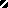 JADWAL PELAKSANAAN PEKERJAANCatatan:Kegiatan : Cantumkan semua kegiatan, termasuk penyerahan laporan (misalnya laporan pendahuluan, laporan antara, dan laporan akhir), dan kegiatan lain yang memerlukan persetujuan PPK. Untuk paket pekerjaan yang ditahapkan maka kegiatan seperti penyerahan laporan, dan kegiatan lain yang memerlukan persetujuan dicantumkan secara terpisah berdasarkan tahapannya Bulan ke: Jangka waktu kegiatan dicantumkan dalam bentuk diagram balok.DAFTAR KELUARAN DAN HARGANama:………….. [nama PA/KPA/PPK]NIP:………….. [NIP]Jabatan:........... [sesuai SK Pengangkatan]Berkedudukan di:………….. [alamat Satuan Kerja]Nama	:………….. [nama wakil Penyedia]Jabatan:………….. [sesuai akta notaris]Berkedudukan di:………….. [alamat Penyedia]Akta Notaris Nomor:………….. [sesuai akta notaris]Tanggal:………….. [tanggal penerbitan akta]Notaris:………….. [nama notaris penerbit akta]Untuk dan atas namaPenyedia............. [diisi nama badan usaha][tanda tangan dan cap (jika salinan asli ini untuk Pejabat Penandatangan Kontrak maka rekatkan meterai Rp Rp 10.000,00)][nama lengkap][jabatan]Untuk dan atas nama Pejabat Penandatangan Kontrak ............. [diisi sesuai SK Pengangkatan][tanda tangan dan cap (jika salinan asli ini untuk Penyedia maka rekatkan meterai Rp Rp 10.000,00)][nama lengkap]NIP. ……………………Nama:………….. [nama PA/KPA/PPK]NIP:………….. [NIP]Jabatan:........... [sesuai SK Pengangkatan]Berkedudukan di:………….. [alamat Satuan Kerja]Nama	:………….. [nama wakil KSO]Jabatan:………….. [sesuai surat perjanjian KSO]Berkedudukan di:………….. [alamat wakil KSO]Untuk dan atas namaPenyedia ............. [diisi nama KSO][tanda tangan dan cap (jika salinan asli ini untuk Pejabat Penandatangan Kontrak maka rekatkan meterai Rp 10.000,00)][nama lengkap][jabatan]Untuk dan atas nama Pejabat Penandatangan Kontrak ............. [diisi sesuai SK Pengangkatan][tanda tangan dan cap (jika salinan asli ini untuk Penyedia maka rekatkan meterai Rp Rp 10.000,00)][nama lengkap]NIP. ……………………DefinisiIstilah-istilah  yang  digunakan  dalam  Syarat-Syarat Umum Kontrak selanjutnya disebut SSUK harus mempunyai arti atau tafsiran seperti yang dimaksudkan sebagai berikut:Aparat Pengawas Intern Pemerintah yang selanjutnya disingkat APIP adalah aparat yang melakukan pengawasan melalui audit, reviu, pemantauan, evaluasi, dan kegiatan pengawasan lain terhadap penyelenggaraan tugas dan fungsi Pemerintah.Bagian pekerjaan yang disubkontrakkan adalah bagian pekerjaan utama yang pelaksanaannya diserahkan kepada Penyedia lain (Subpenyedia) dan disetujui terlebih dahulu oleh Pejabat Penandatangan Kontrak.Tim Pendukung adalah tim atau perorangan yang ditunjuk/ditetapkan oleh Pejabat Penandatangan Kontrak yang bertugas untuk mengawasi pelaksanaan pekerjaan.Harga Kontrak adalah total harga pelaksanaan pekerjaan yang tercantum dalam Kontrak.Harga Perkiraan Sendiri yang selanjutnya disingkat HPS adalah perkiraan harga barang/jasa yang ditetapkan oleh PPK yang telah memperhitungkan biaya tidak langsung, keuntungan, dan Pajak Pertambahan Nilai.Jadwal Pelaksanaan Pekerjaan adalah jadwal yang menunjukkan kebutuhan waktu yang diperlukan untuk menyelesaikan pekerjaan, terdiri atas tahap pelaksanaan yang disusun secara logis, realistis dan dapat dilaksanakan dan dirincikan sampai ke satuan hari kerja. Jadwal Pelaksanaan digunakan untuk untuk menghitung kesesuaian Rincian Komponen Remunerasi Personel dan Biaya Langsung Non Personel.Kerangka Acuan Kerja yang selanjutnya disebut KAK adalah yang disusun oleh Pejabat Penandatangan Kontrak untuk menjelaskan tujuan, lingkup jasa konsultansi, produk/output serta input/keahlian yang diperlukan untuk pelaksanaan pekerjaan berdasarkan Kontrak ini.Keadaan Kahar adalah suatu keadaan yang terjadi di luar kehendak para pihak dalam kontrak dan tidak dapat diperkirakan sebelumnya, sehingga kewajiban yang ditentukan dalam Kontrak menjadi tidak dapat dipenuhi.Kerja Sama Operasi yang selanjutnya disingkat KSO adalah kerja sama usaha antar Penyedia yang masing-masing pihak mempunyai hak, kewajiban dan tanggung jawab yang jelas berdasarkan perjanjian tertulis;Kontrak Kerja Konstruksi selanjutnya disebut Kontrak adalah keseluruhan dokumen yang mengatur hubungan hukum antara Pejabat Penandatangan Kontrak dengan Penyedia dalam pelaksanaan jasa konsultansi konstruksi atau pekerjaan konstruksi.Kontrak Lumsum adalah Kontrak Jasa Konsultansi dengan ruang lingkup, waktu pelaksanaan pekerjaan, dan produk/ keluaran dapat didefinisikan dengan jelas dengan pembayaran senilai harga yang dicantumkan dalam Kontrak tanpa memperhatikan rincian biaya.Kuasa Pengguna Anggaran pada pelaksanaan APBN yang selanjutnya disingkat KPA adalah pejabat yang memperoleh kuasa dari PA untuk melaksanakan sebagian kewenangan dan tanggung jawab penggunaan anggaran pada Kementerian Negara/Lembaga yang bersangkutan.Kuasa Pengguna Anggaran pada Pelaksanaan APBD yang selanjutnya disebut KPA, adalah pejabat yang diberi kuasa untuk melaksanakan sebagian kewenangan PA dalam melaksanakan sebagian tugas dan fungsi perangkat daerah;Masa Kontrak adalah jangka waktu berlakunya Kontrak ini terhitung sejak tanggal penandatanganan Kontrak sampai dengan selesainya pekerjaan dan terpenuhinya hak dan kewajiban para pihak.  Masa Pelaksanaan Kontrak adalah jangka waktu untuk melaksanakan Kontrak, dihitung sejak Tanggal Mulai Kerja yang tercantum dalam SPMK sampai dengan Tanggal Penyerahan PekerjaanPelaku Usaha adalah setiap orang perorangan atau badan usaha, baik yang berbentuk badan hukum maupun bukan badan hukum yang didirikan dan berkedudukan atau melakukan kegiatan dalam wilayah hukum negara Republik Indonesia, baik sendiri maupun bersama-sama melalui perjanjian menyelenggarakan kegiatan usaha dalam berbagai bidang ekonomi.Pejabat yang Berwenang untuk Menandatangani Kontrak yang selanjutnya disebut Pejabat Penandatangan Kontrak adalah pejabat yang memiliki kewenangan untuk mengikat perjanjian atau menandatangani Kontrak dengan Penyedia,  dapat berasal dari PA, KPA, atau PPK. Pengguna Anggaran yang selanjutnya disingkat PA adalah pejabat pemegang kewenangan penggunaan anggaran Kementerian Negara/Lembaga/perangkat daerah.Penyedia adalah Pelaku Usaha yang menyediakan barang/jasa berdasarkan Kontrak.Personel Inti adalah orang yang akan ditempatkan secara penuh sesuai dengan persyaratan yang ditetapkan dalam Dokumen Pemilihan serta posisinya dalam manajemen pelaksanaan pekerjaan sesuai dengan organisasi pelaksanaan yang diajukan untuk melaksanakan pekerjaan. Personel Pendukung adalah orang yang akan ditempatkan secara penuh sesuai dengan persyaratan yang ditetapkan dalam Dokumen Pemilihan serta posisinya dalam manajemen pelaksanaan pekerjaan sesuai dengan organisasi pelaksanaan yang diajukan untuk melaksanakan pekerjaan, namun tidak dievaluasi dalam proses pemilihan.Rincian Biaya Langsung Non Personel adalah rincian biaya langsung yang diperlukan untuk menunjang pelaksanaan Kontrak yang dibuat dengan mempertimbangkan dan berdasarkan harga pasar yang wajar dan dapat dipertanggungjawabkan serta sesuai dengan perkiraan kegiatan. Biaya Non Personel dapat dibayarkan secara Lumsum, Harga Satuan dan/atau penggantian biaya sesuai yang dikeluarkan (at cost).Rincian Komponen Remunerasi Personel adalah rincian biaya langsung yang diperlukan untuk membayar remunerasi personel berdasarkan Kontrak. Komponen Remunerasi Personel telah memperhitungkan gaji dasar (basic salary), beban biaya sosial (social charge), beban biaya umum (overhead cost), dan keuntungan (profit/fee). Biaya Langsung Personel dapat dihitung menurut jumlah satuan waktu tertentu (bulan (SBOB), minggu (SBOM), hari (SBOH), atau jam (SBOJ))Sanksi Daftar Hitam adalah sanksi yang diberikan kepada Peserta pemilihan/Penyedia berupa larangan mengikuti Pengadaan Barang/Jasa di seluruh Kementerian/Lembaga dalam jangka waktu tertentu.Subpenyedia adalah Penyedia yang mengadakan perjanjian kerja tertulis dengan Penyedia penanggung jawab kontrak, untuk melaksanakan sebagian pekerjaan (subkontrak).Surat Jaminan yang selanjutnya disebut Jaminan adalah jaminan tertulis yang dikeluarkan oleh Bank Umum/ Perusahaan Penjaminan/Perusahaan Asuransi/lembaga keuangan khusus yang menjalankan usaha di bidang pembiayaan, penjaminan, dan asuransi untuk mendorong ekspor Indonesia/konsorsium Perusahaan Asuransi Umum/konsorsium Lembaga Penjaminan/konsorsium Perusahaan Penjaminan sesuai dengan ketentuan dalam peraturan perundang-undangan.Surat Perintah Mulai Kerja yang selanjutnya disingkat SPMK adalah surat yang diterbitkan oleh Pejabat Penandatangan Kontrak kepada Penyedia untuk memulai melaksanakan pekerjaan.Tanggal Mulai Kerja adalah tanggal yang dinyatakan pada SPMK yang diterbitkan oleh Pejabat Penandatangan Kontrak untuk memulai melaksanakan pekerjaan.Tanggal Penyerahan Pekerjaan adalah tanggal penyelesaian pekerjaan Jasa Konsultansi ini oleh Penyedia dan dinyatakan dalam Berita Acara Serah Terima Pekerjaan yang diterbitkan oleh Pejabat Penandatangan Kontrak.PenerapanSSUK diterapkan secara luas dalam pelaksanaan Pekerjaan Jasa Konsultansi Konstruksi ini tetapi tidak dapat bertentangan dengan ketentuan-ketentuan dalam Dokumen Kontrak lain yang lebih tinggi berdasarkan urutan hierarki dalam Kontrak.PemisahanJika salah satu atau beberapa ketentuan dalam Kontrak ini berdasarkan Hukum yang Berlaku menjadi tidak sah, tidak berlaku, atau tidak dapat dilaksanakan maka ketentuan-ketentuan lain tetap berlaku secara penuh.Bahasa dan HukumBahasa Kontrak harus dalam Bahasa IndonesiaDalam hal Kontrak dilakukan dengan pihak asing harus dibuat dalam bahasa Indonesia dan bahasa Inggris. Dalam hal terjadi perselisihan dengan pihak asing digunakan Kontrak dalam bahasa Indonesia.Hukum yang digunakan adalah hukum yang berlaku di Indonesia.KorespondensiSemua pemberitahuan, permohonan, persetujuan, dan/atau korespondensi lainnya berdasarkan Kontrak ini harus dibuat secara tertulis dalam Bahasa Indonesia, dan dianggap telah diberitahukan kepada Para Pihak atau wakil sah Para Pihak jika telah disampaikan secara langsung, disampaikan melalui surat tercatat, e-mail, dan/atau faksimili sebagaimana tercantum dalam SSKK. Wakil Sah Para PihakSetiap tindakan yang disyaratkan atau diperbolehkan untuk dilakukan, dan setiap dokumen yang disyaratkan atau diperbolehkan untuk dibuat berdasarkan Kontrak ini oleh Pejabat Penandatangan Kontrak atau Penyedia hanya dapat dilakukan atau dibuat oleh Wakil Sah Para Pihak atau pejabat yang disebutkan dalam SSKK kecuali untuk melakukan perubahan kontrak.Kewenangan Wakil Sah Para Pihak diatur dalam Surat Keputusan dari Para Pihak dan harus disampaikan kepada masing-masing pihak.Larangan Korupsi, Kolusi dan/atau Nepotisme, Penyalahgunaan Wewenang serta PenipuanBerdasarkan etika pengadaan barang/jasa pemerintah, para pihak dilarang untuk :menawarkan, menerima atau menjanjikan untuk memberi atau menerima hadiah atau imbalan berupa apa saja atau melakukan tindakan lainnya untuk mempengaruhi siapapun yang diketahui atau patut dapat diduga berkaitan dengan pengadaan ini;mendorong terjadinya persaingan tidak sehat; dan/ataumembuat dan/atau menyampaikan secara tidak benar dokumen dan/atau keterangan lain yang disyaratkan untuk penyusunan dan pelaksanaan Kontrak ini.Penyedia menjamin bahwa yang bersangkutan (termasuk semua anggota KSO apabila berbentuk KSO) dan Subpenyedianya (jika ada) tidak pernah dan tidak akan melakukan tindakan yang dilarang di atas.Penyedia yang menurut penilaian Pejabat Penandatangan Kontrak terbukti melakukan larangan-larangan di atas dapat dikenakan sanksi-sanksi administratif oleh Pejabat Penandatangan Kontrak sebagai berikut:pemutusan Kontrak;sisa uang muka harus dilunasi oleh Penyedia atau Jaminan Uang Muka dicairkan dan disetorkan sebagaimana ditetapkan dalam SSKK; dandikenakan sanksi daftar hitam.Pengenaan sanksi administratif di atas dilaporkan oleh Pejabat Penandatangan Kontrak kepada PA/KPA.Pejabat Penandatangan Kontrak yang terlibat dalam korupsi, kolusi, dan/atau nepotisme dan penipuan dikenakan sanksi berdasarkan ketentuan peraturan perundang-undangan.PembukuanPenyedia diharapkan untuk melakukan pencatatan keuangan yang akurat dan sistematis sehubungan dengan pelaksanaan pekerjaan ini berdasarkan standar akuntansi yang berlaku.PerpajakanPenyedia, Subpenyedia (jika ada) dan personel, yang bersangkutan berkewajiban untuk membayar semua pajak, bea, retribusi, dan pungutan lain yang dibebankan oleh peraturan perpajakan atas pelaksanaan Kontrak ini. Semua pengeluaran perpajakan ini dianggap telah termasuk dalam Harga Kontrak.Pengalihan dan/atau SubkontrakPengalihan seluruh Kontrak hanya diperbolehkan dalam hal pergantian nama Penyedia, baik sebagai akibat peleburan (merger), konsolidasi, atau pemisahan.Penyedia dapat bekerja sama dengan penyedia lain dengan mensubkontrakkan sebagian pekerjaan, kecuali pekerjaan utama dalam kontrak ini sebagaimana diatur dalam SSKK.Penyedia hanya boleh mensubkontrakkan sebagian pekerjaan dan dilarang mensubkontrakkan seluruh pekerjaan.Penyedia hanya boleh mensubkontrakkan pekerjaan apabila pekerjaan tersebut sejak awal di dalam Dokumen Seleksi dan dalam Kontrak diijinkan untuk disubkontrakkan. Penyedia hanya boleh mensubkontrakkan pekerjaan setelah mendapat persetujuan tertulis dari Pejabat Penandatangan Kontrak. Penyedia tetap bertanggungjawab atas bagian pekerjaan yang disubkontrakkan. Jika ketentuan di atas dilanggar maka Penyedia dikenakan sanksi yang diatur dalam SSKK.PengabaianJika terjadi pengabaian oleh satu Pihak terhadap pelanggaran ketentuan tertentu Kontrak oleh Pihak yang lain maka pengabaian tersebut tidak menjadi pengabaian yang terus-menerus selama Masa Kontrak atau seketika menjadi pengabaian terhadap pelanggaran ketentuan yang lain. Pengabaian hanya dapat mengikat jika dapat dibuktikan secara tertulis dan ditandatangani oleh Wakil Sah Pihak yang melakukan pengabaian.Penyedia MandiriPenyedia berdasarkan Kontrak ini bertanggung jawab penuh terhadap personel dan Subpenyedianya (jika ada) serta pekerjaan yang dilakukan oleh mereka.KSOKSO memberi kuasa kepada salah satu anggota yang disebut dalam Surat Perjanjian untuk bertindak atas nama KSO dalam pelaksanaan hak dan kewajiban terhadap Pejabat Penandatangan Kontrak berdasarkan Kontrak ini.Pengawasan Pelaksanaan PekerjaanPejabat Penandatangan Kontrak dapat mengangkat Tim Pendukung  untuk melakukan pengawasan pelaksanaan pekerjaan sesuai Kontrak ini. Tim Pendukung  dapat menggunakan wewenang yang diberikan kepadanya oleh Pejabat Penandatangan Kontrak untuk bertindak sesuai ketentuan Kontrak.Dalam melaksanakan kewajibannya, Tim Pendukung  selalu bertindak profesional. Jika tercantum dalam klausul 6.1 SSKK, Tim Pendukung  dapat bertindak sebagai Wakil Sah Pejabat Penandatangan Kontrak.Masa Kontrak Kontrak ini berlaku efektif sejak penandatanganan Surat Perjanjian oleh Para Pihak sampai dengan Tanggal Penyerahan Pekerjaan dan hak dan kewajiban Para Pihak yang terdapat dalam Kontrak sudah terpenuhi.Penyerahan/Pemberian Akses Lokasi Kerja (apabila diperlukan)Sebelum penyerahan/pemberian akses lokasi kerja dilakukan peninjauan lapangan bersama. Pejabat Penandatangan Kontrak berkewajiban untuk menyerahkan/memberi akses lokasi kerja sesuai dengan kebutuhan Penyedia dan disepakati oleh para pihak dalam rapat persiapan penandatanganan Kontrak, untuk melaksanakan pekerjaan tanpa ada hambatan kepada Penyedia sebelum SPMK diterbitkan. Hasil peninjauan dan penyerahan dituangkan dalam berita acara penyerahan lokasi kerja.Jika dalam peninjauan lapangan bersama ditemukan hal-hal yang dapat mengakibatkan perubahan isi Kontrak maka perubahan tersebut harus dituangkan dalam Berita Acara yang selanjutkan dapat dituangkan dalam adendum Kontrak.Jika Pejabat Penandatangan Kontrak tidak dapat menyerahkan lokasi kerja sesuai kebutuhan Penyedia untuk mulai bekerja pada Tanggal Mulai Kerja untuk melaksanakan pekerjaan dan terbukti merupakan suatu hambatan yang disebabkan oleh Pejabat Penandatangan Kontrak, maka kondisi ini ditetapkan sebagai Peristiwa Kompensasi.Surat Perintah Mulai Kerja (SPMK)Pejabat Penandatangan Kontrak menerbitkan SPMK paling lambat 14 (empat belas) hari kerja sejak tanggal penandatanganan Kontrak atau 14 (empat belas) hari kerja sejak penyerahan/pemberian akses lokasi kerja (apabila ada).Tanggal penandatanganan SPMK oleh Pejabat Penandatangan Kontrak ditetapkan sebagai tanggal mulai berlaku efektif Kontrak.Program MutuPenyedia berkewajiban untuk mempresentasikan dan menyerahkan Program Mutu sebagai penjaminan mutu pelaksanaan pekerjaan pada rapat persiapan pelaksanaan Kontrak, kemudian dibahas dan disetujui oleh Pejabat Penandatangan Kontrak.Program Mutu disusun paling sedikit berisi:Informasi mengenai pekerjaan yang akan dilaksanakan;organisasi kerja Penyedia;Jadwal Pelaksanaan Pekerjaan;jadwal penugasan Personel Inti dan Personel Pendukung;Prosedur pelaksanaan pekerjaan;Prosedur instruksi kerja; danPelaksana kerja. Penyedia wajib menerapkan dan mengendalikan pelaksanaan Program Mutu secara konsisten untuk mencapai mutu yang dipersyaratkan pada pelaksanaan pekerjaan ini.Program Mutu dapat direvisi sesuai dengan kondisi pekerjaanPenyedia berkewajiban untuk memutakhirkan Program Mutu jika terjadi Adendum Kontrak dan/atau Peristiwa Kompensasi.Pemutakhiran Program Mutu harus menunjukkan perkembangan kemajuan setiap pekerjaan dan dampaknya terhadap penjadwalan sisa pekerjaan, termasuk perubahan terhadap urutan pekerjaan. Pemutakhiran Program Mutu harus mendapatkan persetujuan Pejabat Penandatangan Kontrak.Persetujuan Pejabat Penandatangan Kontrak terhadap Program Mutu tidak mengubah kewajiban kontraktual Penyedia.Rapat Persiapan Pelaksanaan KontrakPaling lambat 7 (tujuh) hari kalender sejak diterbitkannya SPMK dan sebelum pelaksanaan pekerjaan, Pejabat Penandatangan Kontrak, Tim Pendukung (apabila ada), bersama dengan Penyedia dan pihak lain yang ditunjuk oleh Pejabat Penandatangan Kontrak, harus sudah menyelenggarakan rapat persiapan pelaksanaan kontrakBeberapa hal yang dibahas dan disepakati dalam rapat persiapan pelaksanaan kontrak meliputi:Program Mutu;organisasi kerja dan jadwal penugasan personel;kesesuaian personel dan peralatan dengan persyaratan Kontrak;tata cara pengaturan pelaksanaan pekerjaan;  Rencana Kerja/ Jadwal Pelaksanaan Pekerjaan yang memperhatikan Keselamatan Konstruksi; jadwal mobilisasi peralatan dan personel;rencana pelaksanaan pemeriksaan dan pembayaran; danhal-hal lain yang dianggap perlu.Pada tahapan Rapat Persiapan Pelaksanaan Kontrak, PA/KPA dapat membentuk Pejabat/Panitia Peneliti Pelaksanaan Kontrak.Hasil rapat persiapan pelaksanaan Kontrak dituangkan dalam Berita Acara Rapat Persiapan Pelaksanaan Kontrak dan apabila mengakibatkan perubahan isi Kontrak, maka harus dituangkan dalam adendum KontrakMobilisasiMobilisasi paling lambat harus sudah mulai dilaksanakan dalam waktu 30 (tiga puluh) hari kalender sejak diterbitkan SPMK, atau sesuai kebutuhan dan Rencana Kerja yang disepakati saat Rapat Persiapan Pelaksanaan Kontrak.Mobilisasi dilakukan sesuai dengan lingkup pekerjaan,  yaitu :mendatangkan tenaga ahli;mendatangkan tenaga pendukung; dan/ataumenyiapkan peralatan pendukung.Mobilisasi peralatan dan personel dapat dilakukan secara bertahap sesuai dengan kebutuhan.Kendala dalam mobilisasi dilaporkan kepada Pejabat Penandatangan Kontrak dalam waktu 7 (tujuh) hari kalender.Waktu Penyelesaian Pekerjaan Kecuali Kontrak diputuskan untuk dilaksanakan lebih awal, Penyedia berkewajiban untuk memulai pelaksanaan pekerjaan pada Tanggal Mulai Kerja, dan melaksanakan pekerjaan sesuai dengan Program Mutu, serta menyelesaikan pekerjaan paling lambat selama Masa Pelaksanaan Kontrak yang dinyatakan dalam SSKK. Apabila Penyedia berpendapat tidak dapat menyelesaikan pekerjaan sesuai Masa Pelaksanaan Kontrak karena di luar pengendaliannya yang dapat dibuktikan demikian, dan Penyedia telah melaporkan kejadian tersebut kepada Pejabat Penandatangan Kontrak, dengan disertai bukti-bukti yang dapat disetujui Pejabat Penandatangan Kontrak, maka Pejabat Penandatangan Kontrak dapat memberlakukan peristiwa kompensasi dan melakukan penjadwalan kembali pelaksanaan tugas Penyedia dengan membuat adendum Kontrak.Jika pekerjaan tidak selesai sesuai Masa Pelaksanaan Kontrak bukan akibat Keadaan Kahar atau Peristiwa Kompensasi atau karena kesalahan atau kelalaian Penyedia maka Penyedia dikenakan denda keterlambatan.Tanggal penyelesaian yang dimaksud dalam klausul ini adalah tanggal penyelesaian semua pekerjaan.Peringatan DiniPenyedia berkewajiban untuk memperingatkan sedini mungkin Pejabat Penandatangan Kontrak atas peristiwa atau kondisi tertentu yang dapat mempengaruhi mutu pekerjaan, menaikkan Harga Kontrak atau menunda penyelesaian pekerjaan. Pejabat Penandatangan Kontrak dapat memerintahkan Penyedia untuk menyampaikan secara tertulis perkiraan dampak peristiwa atau kondisi tersebut di atas terhadap Harga Kontrak dan Tanggal Penyerahan Pekerjaan. Pernyataan perkiraan ini harus sesegera mungkin disampaikan oleh Penyedia.Penyedia berkewajiban untuk bekerja sama dengan Pejabat Penandatangan Kontrak untuk mencegah atau mengurangi dampak peristiwa atau kondisi tersebut.Keterlambatan Pelaksanaan PekerjaanApabila Penyedia terlambat melaksanakan pekerjaan sesuai jadwal karena kesalahan Penyedia, maka Pejabat Penandatangan Kontrak harus memberikan peringatan secara tertulis dan dapat dilakukan pengenaan denda keterlambatan.Apabila Pejabat Penandatangan Kontrak mengakibatkan/akan mengakibatkan keterlambatan pekerjaan sesuai jadwal, maka Penyedia wajib mengingatkan Pejabat Penandatangan Kontrak ketika Penyedia menyadari atau seharusnya menyadari timbulnya keterlambatan tersebut. Jika keterlambatan tersebut semata-mata disebabkan oleh kesalahan atau kelalaian Pejabat Penandatangan Kontrak, maka diberlakukan peristiwa Kompensasi.Pemberian KesempatanDalam hal diperkirakan Penyedia gagal menyelesaikan pekerjaan sampai Masa Kontrak berakhir, namun Pejabat Penandatangan Kontrak menilai bahwa Penyedia mampu menyelesaikan pekerjaan, Pejabat Penandatangan Kontrak dapat memberikan kesempatan kepada Penyedia untuk menyelesaikan pekerjaan.Pemberian kesempatan kepada Penyedia untuk menyelesaikan pekerjaan dimuat dalam adendum Kontrak yang didalamnya mengatur:waktu pemberian kesempatan penyelesaian pekerjaan;pengenaan sanksi denda keterlambatan kepada Penyedia; dansumber dana untuk membiayai penyelesaian sisa pekerjaan yang akan dilanjutkan ke Tahun Anggaran Berikutnya dari DIPA Tahun Anggaran Berikutnya apabila pemberian kesempatan melampaui Tahun Anggaran.Pemberian kesempatan kepada Penyedia menyelesaikan pekerjaan, sejak Tanggal Penyerahan Pekerjaan semula terlewati.Pemberian kesempatan kepada Penyedia untuk menyelesaikan pekerjaan dapat melampaui Tahun Anggaran.Serah Terima PekerjaanSetelah pekerjaan selesai sesuai dengan ketentuan dalam Kontrak, Penyedia mengajukan permintaan secara tertulis kepada Pejabat Penandatangan Kontrak untuk serah terima pekerjaan.Serah terima hasil pekerjaan dilakukan di tempat sebagaimana ditetapkan dalam SSKK.Sebelum dilakukan serah terima, Pejabat Penandatangan Kontrak melakukan pemeriksaan terhadap hasil pekerjaan, yang dapat dibantu oleh pengawas pekerjaan dan/atau tim teknis.Pemeriksaan dilakukan terhadap kesesuaian hasil pekerjaan terhadap kriteria/spesifikasi yang tercantum dalam Kontrak. Pejabat Penandatangan Kontrak berkewajiban untuk memeriksa kebenaran hasil pekerjaan dan/atau dokumen laporan pelaksanaan pekerjaan dan membandingkan kesesuaiannya dengan Kontrak.Pejabat Penandatangan Kontrak menolak serah terima pekerjaan jika hasil pekerjaan dan/atau dokumen laporan pelaksanaan pekerjaan tidak sesuai dengan Kontrak. Atas pelaksanaan serah terima hasil pekerjaan, Pejabat Penandatangan Kontrak membuat Berita Acara Serah Terima (BAST) yang ditandatangani bersama dengan Penyedia.Dalam hal Pejabat Penandatangan Kontrak menolak serah terima pekerjaan maka dibuat Berita Acara Penolakan Serah Terima dan segera memerintahkan kepada Penyedia untuk memperbaiki,  mengganti, dan/atau melengkapi kekurangan pekerjaan.Jika pengoperasian hasil pekerjaan memerlukan keahlian khusus maka sebelum pelaksanaan serah terima pekerjaan Penyedia berkewajiban untuk melakukan pelatihan  (jika dicantumkan dalam kontrak). Biaya pelatihan termasuk dalam Nilai Kontrak.Pejabat Penandatangan Kontrak menerima hasil pekerjaan setelah seluruh hasil pekerjaan yang diserahterimakan sesuai dengan Kontrak.Jika hasil pekerjaan yang diserahterimakan terlambat melewati batas waktu akhir kontrak karena kesalahan atau kelalaian Penyedia atau bukan akibat Keadaan Kahar maka Penyedia dikenakan denda keterlambatan.Perubahan KontrakKontrak hanya dapat diubah melalui Adendum Kontrak.Perubahan Kontrak dapat dilaksanakan apabila disetujui oleh para pihak, yang diakibatkan beberapa hal berikut meliputi:perubahan pekerjaan; perubahan harga Kontrak; perubahan Jadwal Pelaksanaan Pekerjaan; perubahan Personel Inti; dan/atauperubahan Kontrak yang disebabkan masalah administrasi; Untuk kepentingan perubahan Kontrak, Pejabat Penandatangan Kontrak dapat meminta pertimbangan dari Tim Pendukung  dan Pejabat/Panitia Peneliti Pelaksanaan Kontrak.Pejabat/Panitia Peneliti Pelaksanaan Kontrak meneliti kelayakan perubahan kontrak. Perubahan Pekerjaan Dalam hal terdapat perbedaan antara kondisi pekerjaan pada saat pelaksanaan dengan Kerangka Acuan Kerja yang ditentukan dalam dokumen Kontrak, Pejabat Penandatangan Kontrak bersama Penyedia dapat melakukan perubahan pekerjaan, yang meliputi:menambah atau mengurangi volume waktu penugasan yang tercantum dalam KAK/Kontrak;mengubah lingkup yang tercantum dalam KAK/ Kontrak;mengurangi atau menambah jenis pekerjaan yang tercantum dalam KAK/Kontrak; dan/atauperubahan Jadwal Pelaksanaan Pekerjaan.Dalam hal tidak terjadi perubahan kondisi lapangan seperti yang dimaksud pada klausul 27.1 namun ada perintah perubahan dari Pejabat Penandatangan Kontrak, Pejabat Penandatangan Kontrak bersama Penyedia dapat menyepakati perubahan pekerjaan yang meliputi:mengubah lingkup yang tercantum dalam KAK/ Kontrakmengurangi atau menambah jenis pekerjaan yang tercantum dalam KAK/Kontrak; dan/atauperubahan Jadwal Pelaksanaan Pekerjaan.Perintah perubahan pekerjaan dibuat oleh Pejabat Penandatangan Kontrak secara tertulis kepada Penyedia kemudian dilanjutkan dengan negosiasi teknis dan harga dengan tetap mengacu pada ketentuan yang tercantum dalam Kontrak awal.Hasil negosiasi tersebut dituangkan dalam Berita Acara sebagai dasar penyusunan adendum Kontrak.Dalam hal perubahan pekerjaan mengakibatkan perubahan personel maka perubahan tersebut harus mengikuti ketentuan dalam klausul 30.Dalam hal perubahan pekerjaan sebagaimana dimaksud pada klausul 27.1 dan 27.2  mengakibatkan penambahan harga Kontrak, perubahan Kontrak dilaksanakan dengan ketentuan penambahan harga Kontrak akhir tidak melebihi 10% (sepuluh persen) dari harga yang tercantum dalam Kontrak awal dan tersedianya anggaran.Perubahan HargaPerubahan harga Kontrak dapat diakibatkan oleh:perubahan pekerjaan; dan/atauperistiwa kompensasi.Setiap perubahan harga yang ditimbulkan oleh perubahan pekerjaan harus terlebih dahulu melalui pemeriksaan Tim Pendukung  dan dilengkapi dengan data-data pendukung yang lengkap.Perubahan harga diakibatkan penambahan/pengurangan personel yang tercantum dalam Kontrak diberlakukan setelah disepakati para Pihak.Ketentuan ganti rugi akibat peristiwa kompensasi mengacu pada pasal Peristiwa Kompensasi. Perubahan Jadwal Pelaksanaan Pekerjaan Perubahan Jadwal Pelaksanaan Pekerjaan dapat diakibatkan oleh:perubahan pekerjaan;perpanjangan Masa Pelaksanaan Kontrak; dan/atauperistiwa kompensasiPerpanjangan Masa Pelaksanaan Kontrak dapat diberikan oleh Pejabat Penandatangan Kontrak atas pertimbangan yang layak dan wajar untuk hal-hal sebagai berikut:perubahan pekerjaan;peristiwa kompensasi; dan/atauKeadaan Kahar.Masa Pelaksanaan Kontrak dapat diperpanjang paling kurang sama dengan waktu terhentinya Kontrak akibat Keadaan Kahar atau waktu yang diperlukan untuk menyelesaikan pekerjaan akibat dari ketentuan pada klausul 29.2 huruf a dan b.Pejabat Penandatangan Kontrak dapat menyetujui perpanjangan Masa Pelaksanaan Kontrak setelah melakukan penelitian terhadap usulan tertulis yang diajukan oleh Penyedia sesuai pertimbangan yang wajar setelah Penyedia meminta perpanjangan. Jika Penyedia lalai untuk memberikan peringatan dini atas keterlambatan atau tidak dapat bekerja sama untuk mencegah keterlambatan sesegera mungkin, maka keterlambatan seperti ini tidak dapat dijadikan alasan untuk memperpanjang Masa Pelaksanaan Kontrak.Pejabat Penandatangan Kontrak berdasarkan pertimbangan Tim Pendukung  dan Pejabat/Panitia Peneliti Pelaksanaan Kontrak harus telah menetapkan ada tidaknya perpanjangan dan untuk berapa lama. Persetujuan perubahan Jadwal Pelaksanaan Pekerjaan dan/atau perpanjangan Masa Pelaksanaan Kontrak dituangkan dalam Adendum Kontrak.Jika terjadi Peristiwa Kompensasi sehingga penyelesaian pekerjaan akan melampaui Masa Pelaksanaan Kontrak maka Penyedia berhak untuk meminta perpanjangan Masa Pelaksanaan Kontrak berdasarkan data penunjang. Pejabat Penandatangan Kontrak berdasarkan pertimbangan Tim Pendukung  memperpanjang Masa Pelaksanaan Kontrak secara tertulis. Perpanjangan Masa Pelaksanaan Kontrak harus dilakukan melalui Adendum Kontrak.Perubahan Personel IntiJika Pejabat Penandatangan Kontrak menilai bahwa Personel inti :tidak mampu atau tidak dapat melakukan pekerjaan dengan baik;berkelakuan tidak baik;tidak menerapkan prosedur SMKK; dan/ataumengabaikan pekerjaan yang menjadi tugasnya;maka Penyedia berkewajiban untuk menyediakan pengganti dan menjamin Personel Inti tersebut meninggalkan lokasi kerja dalam waktu 7 (tujuh) hari kalender sejak diminta oleh Pejabat Penandatangan Kontrak.Dalam hal penggantian Personel Inti akibat ketentuan pada klausul 30.1 perlu dilakukan, maka Penyedia berkewajiban untuk menyediakan pengganti dengan kualifikasi yang setara atau lebih baik dari tenaga kerja konstruksi yang digantikan tanpa biaya tambahan apapun.Dalam hal penggantian/penambahan Personel Inti diusulkan oleh Penyedia akibat perubahan pekerjaan, Penyedia mengajukan permohonan terlebih dahulu kepada Pejabat Penandatangan Kontrak disertai alasan penambahan.Penggantian dan/ atau penambahan Personel Inti sebagaimana ketentuan klausul 30.3 diajukan dengan melampirkan riwayat hidup/pengalaman kerja Personel Inti yang diusulkan.Pejabat Penandatangan Kontrak dapat menyetujui penggantian dan/atau penambahan Personel Inti berdasarkan pemeriksaan terhadap kualifikasi yang dibutuhkan dengan riwayat hidup/pengalaman kerja Personel Inti yang diusulkan.Perubahan Personel Inti berupa pengurangan, penambahan, dan/atau penggantian harus mendapat persetujuan terlebih dahulu dari Pejabat Penandatangan Kontrak dan dituangkan dalam adendum kontrak.Perubahan Personel Inti yang dilakukan tidak memengaruhi mutu pelaksanaan Kontrak.Biaya mobilisasi/demobilisasi yang timbul akibat perubahan Personel Inti menjadi tanggung jawab Penyedia.Keadaan KaharContoh Keadaan Kahar tidak terbatas pada: bencana alam, bencana non alam, bencana sosial, pemogokan, kebakaran, kondisi cuaca ekstrem, dan gangguan industri lainnya.Tidak termasuk Keadaan Kahar adalah hal-hal merugikan yang disebabkan oleh perbuatan atau kelalaian para pihak.Dalam hal terjadi keadaan kahar, Pejabat Penandatangan Kontrak atau Penyedia memberitahukan tentang terjadinya Keadaan Kahar kepada salah satu pihak secara tertulis dengan ketentuan :dalam waktu paling lambat 14 (empat belas) hari kalender sejak menyadari atau seharusnya menyadari atas kejadian atau terjadinya Keadaan Kahar;menyertakan bukti keadaan kahar; danmenyerahkan hasil identifikasi kewajiban dan kinerja pelaksanaan yang terhambat dan/atau akan terhambat akibat Keadaan Kahar tersebut.Bukti Keadaan Kahar dapat berupa :pernyataan yang diterbitkan oleh pihak/instansi yang berwenang sesuai ketentuan peraturan perundang-undangan; dan/ataufoto/video dokumentasi Keadaan Kahar yang telah diverifikasi kebenarannya.Hasil identifikasi kewajiban dan kinerja pelaksanaan dapat berupa:Foto/video dokumentasi pekerjaan yang terdampak; Jadwal Pelaksanaan Pekerjaan; danDokumen pendukung lainnya (apabila ada).Pejabat Penandatangan Kontrak meminta Tim Pendukung  untuk melakukan penelitian terhadap penyampaian pemberitahuan Keadaan Kahar dan bukti serta hasil identifikasi sebagaimana dimaksud dalam klausul 31.4 dan klausul 31.5Dalam hal Keadaan Kahar terbukti, kegagalan salah satu Pihak untuk memenuhi kewajibannya yang ditentukan dalam Kontrak bukan merupakan cidera janji atau wanprestasi apabila telah dilakukan sesuai pada klausul 31.3. Kewajiban yang dimaksud adalah hanya kewajiban dan kinerja pelaksanaan terhadap pekerjaan/bagian pekerjaan yang terdampak dan/atau akan terdampak akibat dari Keadaan Kahar.Dalam hal terjadi Keadaan Kahar terbukti, pelaksanaan pekerjaan dapat dihentikan. Penghentian Pekerjaan karena Keadaan Kahar dapat bersifat:sementara hingga Keadaan Kahar berakhir apabila akibat Keadaan Kahar masih memungkinkan dilanjutkan/diselesaikannya pekerjaan ; permanen apabila akibat Keadaan Kahar tidak memungkinkan dilanjutkan/diselesaikannya pekerjaan.Sebagian apabila Keadaan Kahar hanya berdampak pada bagian Pekerjaan; dan/atauSeluruhnya apabila Keadaan Kahar berdampak terhadap keseluruhan Pekerjaan;Penghentian Pekerjaan sesuai klausul 31.8 akibat keadaan kahar dilakukan secara tertulis oleh Pejabat Penandatangan Kontrak dengan disertai alasan penghentian pekerjaan dan dituangkan dalam perubahan Rencana Kerja penyedia.Dalam hal penghentian pekerjaan mencakup seluruh pekerjaan (baik sementara ataupun permanen) karena Keadaan Kahar, maka:Kontrak dihentikan sementara hingga keadaan kahar berakhir; atauKontrak dihentikan permanen apabila akibat Keadaan Kahar tidak memungkinkan dilanjutkan/ diselesaikannya pekerjaan.Penghentian kontrak sebagaimana klausul 31.10 dilakukan melalui perintah tertulis oleh Pejabat Penandatangan Kontrak dengan disertai alasan penghentian kontrak dan dituangkan dalam adendum kontrak.Dalam hal pelaksanaan Kontrak dilanjutkan, para pihak dapat melakukan perubahan Kontrak. Masa Pelaksanaan Kontrak dapat diperpanjang sekurang-kurangnya sama dengan jangka waktu terhentinya Kontrak akibat Keadaan Kahar. Perpanjangan waktu untuk penyelesaian Kontrak dapat melewati Tahun Anggaran.Selama masa Keadaan Kahar, jika Pejabat Penandatangan Kontrak memerintahkan secara tertulis kepada Penyedia untuk sedapat mungkin meneruskan pekerjaan, maka Penyedia berhak untuk menerima pembayaran sebagaimana ditentukan dalam Kontrak dan mendapat penggantian biaya yang wajar sesuai dengan kondisi yang telah dikeluarkan untuk bekerja dalam Keadaan Kahar. Penggantian biaya ini harus diatur dalam suatu adendum Kontrak.Dalam hal pelaksanaan Kontrak dihentikan permanen, para pihak melakukan pengakhiran Pekerjaan, Pengakhiran Kontrak dan menyelesaikan hak dan kewajiban sesuai Kontrak. Penyedia berhak untuk menerima pembayaran sesuai dengan prestasi atau kemajuan hasil pekerjaan yang telah dicapai setelah dilakukan pemeriksaan bersama atau berdasarkan hasil audit.Penghentian KontrakPenghentian Kontrak dapat dilakukan karena terjadi Keadaan Kahar sebagaimana dimaksud pada klausul 31.Pemutusan KontrakPemutusan Kontrak dapat dilakukan oleh Pejabat Penandatangan Kontrak atau Penyedia.Pemutusan kontrak dilakukan dengan terlebih dahulu memberikan surat peringatan  dari salah satu pihak ke pihak yang lain yang melakukan tindakan wanprestasi kecuali .Surat peringatan diberikan 3 (tiga) kali kecuali pelanggaran tersebut berdampak terhadap kerugian atas konstruksi, jiwa manusia, keselamatan publik, dan lingkungan  dan ditindaklanjuti dengan surat pernyataan wanprestasi dari pihak yang dirugikan. Pemutusan kontrak dilakukan sekurang-kurangnya 14 (empat belas) hari kalender setelah Pejabat Penandatangan Kontrak/Penyedia menyampaikan pemberitahuan rencana Pemutusan Kontrak secara tertulis kepada Penyedia/Pejabat Penandatangan Kontrak.Dalam hal dilakukan pemutusan Kontrak oleh salah satu pihak maka Pejabat Penandatangan Kontrak membayar kepada Penyedia sesuai dengan pencapaian prestasi pekerjaan yang telah diterima oleh Pejabat Penandatangan Kontrak dikurangi denda yang harus dibayar Penyedia (apabila ada), serta Penyedia menyerahkan semua hasil pelaksanaan kepada Pejabat Penandatangan Kontrak dan selanjutnya menjadi hak milik Pejabat Penandatangan Kontrak.Pemutusan Kontrak oleh Pejabat Penandatangan KontrakMengesampingkan Pasal 1266 dan 1267 Kitab Undang-Undang Hukum Perdata, Pejabat Penandatangan Kontrak dapat melakukan pemutusan Kontrak apabila:Penyedia terbukti melakukan korupsi, kolusi, nepotisme, kecurangan dan/atau pemalsuan dalam proses pengadaan yang diputuskan oleh Instansi yang berwenang.Pengaduan tentang penyimpangan prosedur, dugaan korupsi, kolusi, nepotisme dan/atau pelanggaran persaingan sehat dalam pelaksanaan Pengadaan Barang/Jasa dinyatakan benar oleh Instansi yang berwenang;Penyedia berada dalam keadaan pailit yang diputuskan oleh pengadilan;Penyedia terbukti dikenakan Sanksi Daftar Hitam sebelum penandatanganan Kontrak;Penyedia gagal memperbaiki kinerja setelah mendapat Surat Peringatan sebanyak 3 (tiga) kali;Penyedia lalai/cidera janji dalam melaksanakan kewajibannya dan tidak memperbaiki kelalaiannya dalam jangka waktu yang telah ditetapkan;berdasarkan penelitian Pejabat Penandatangan Kontrak, Penyedia tidak akan mampu menyelesaikan keseluruhan pekerjaan walaupun diberikan kesempatan sampai dengan 50 (lima puluh) hari kalender sejak Tanggal Penyerahan Pekerjaan semula untuk menyelesaikan pekerjaan;setelah diberikan kesempatan menyelesaikan pekerjaan sampai dengan 50 (lima puluh) hari kalender sejak Tanggal Penyerahan Pekerjaan semula, Penyedia tidak dapat menyelesaikan pekerjaan; Penyedia menghentikan pekerjaan selama 28 (dua puluh delapan) hari kalender dan penghentian ini tidak tercantum dalam Jadwal Pelaksanaan Pekerjaan serta tanpa persetujuan Tim Pendukung ; atauPenyedia mengalihkan seluruh Kontrak bukan dikarenakan pergantian nama.Dalam hal pemutusan Kontrak dilakukan pada Masa Kontrak karena kesalahan Penyedia, maka:Sisa uang muka harus dilunasi oleh Penyedia atau Jaminan Uang Muka terlebih dahulu dicairkan (apabila diberikan); Penyedia membayar denda (apabila ada); danPenyedia dikenakan Sanksi Daftar Hitam Pencairan jaminan sebagaimana dimaksud pada klausul 34.2 di atas, dicairkan senilai uang muka yang belum dikembalikan dan disetorkan sesuai ketentuan dalam SSKK.Pencairan Jaminan sebagaimana dimaksud  klausul 34.2 disertai dengan:bukti kesalahan penyedia sesuai dengan ketentuan kontrak; dandokumen pendukung.Pemutusan Kontrak oleh PenyediaMengesampingkan Pasal 1266 dan 1267 Kitab Undang-Undang Hukum Perdata, Penyedia dapat melakukan pemutusan Kontrak apabila:Pejabat Penandatangan Kontrak menyetujui Tim Pendukung  untuk memerintahkan Penyedia menunda pelaksanaan pekerjaan yang bukan disebabkan oleh kesalahan Penyedia, dan perintah penundaan tersebut tidak ditarik selama 28 (dua puluh delapan) hari kalender;Pejabat Penandatangan Kontrak tidak menerbitkan Surat Permintaan Pembayaran (SPP) untuk pembayaran tagihan angsuran sesuai dengan yang disepakati sebagaimana tercantum dalam SSKK.Dalam hal pemutusan Kontrak, maka Pejabat Penandatangan Kontrak membayar kepada Penyedia sesuai dengan prestasi pekerjaan yang telah diterima oleh Pejabat Penandatangan Kontrak sampai dengan tanggal berlakunya pemutusan Kontrak dikurangi denda keterlambatan yang harus dibayar Penyedia (apabila ada), serta Penyedia menyerahkan semua hasil pekerjaan kepada Pejabat Penandatangan Kontrak dan selanjutnya menjadi milik Pejabat Penandatangan Kontrak.Pengakhiran PekerjaanPara pihak dapat menyepakati pengakhiran Pekerjaan dalam hal terjadi penyimpangan prosedur yang diakibatkan bukan oleh kesalahan para pihak;pelaksanaan kontrak tidak dapat dilanjutkan akibat keadaan kahar; atauruang lingkup kontrak sudah terwujud.Pengakhiran pekerjaan sesuai pasal 36.1 dituangkan dalam adendum final yang berisi perubahan akhir dari kontrak.Berakhirnya KontrakPengakhiran pelaksanaan Kontrak dilakukan berdasarkan kesepakatan para pihakKontrak berakhir apabila telah dilakukan pengakhiran pekerjaan dan hak dan kewajiban para pihak yang terdapat dalam Kontrak sudah terpenuhi. Terpenuhinya hak dan kewajiban para pihak sebagaimana dimaksud pada klausul 37.2 adalah terkait dengan pembayaran yang seharusnya dilakukan akibat dari pelaksanaan kontrak.PeninggalanSemua bahan, perlengkapan, peralatan, hasil pekerjaan sementara yang masih berada di lokasi kerja setelah pemutusan Kontrak akibat kelalaian atau kesalahan Penyedia, dapat dimanfaatkan sepenuhnya oleh Pejabat Penandatangan Kontrak tanpa kewajiban perawatan/pemeliharaan. Pengambilan kembali semua peninggalan tersebut oleh Penyedia hanya dapat dilakukan setelah mempertimbangkan kepentingan Pejabat Penandatangan Kontrak.Hak dan Kewajiban PenyediaHak-hak yang dimiliki serta kewajiban-kewajiban yang harus dilaksanakan oleh Penyedia dalam melaksanakan Kontrak, meliputi :menerima pembayaran untuk pelaksanaan pekerjaan sesuai dengan harga dan ketentuan yang telah ditetapkan dalam Kontrak;meminta fasilitas-fasilitas dalam bentuk sarana dan prasarana dari Pejabat Penandatangan Kontrak untuk kelancaran pelaksanaan pekerjaan sesuai ketentuan Kontrak;melaporkan pelaksanaan pekerjaan secara periodik kepada Pejabat Penandatangan Kontrak;melaksanakan, menyelesaikan dan menyerahkan pekerjaan sesuai dengan Jadwal Pelaksanaan Pekerjaan dan ketentuan yang telah ditetapkan dalam Kontrak;melaksanakan dan menyelesaikan pekerjaan secara cermat, akurat dan penuh tanggung jawab dengan menyediakan tenaga kerja, bahan-bahan, peralatan, angkutan ke atau dari lapangan, dan segala pekerjaan yang diperlukan untuk pelaksanaan, penyelesaian dan perbaikan pekerjaan yang dirinci dalam Kontrak;memberikan keterangan-keterangan yang diperlukan untuk pemeriksaan pelaksanaan yang dilakukan Pejabat Penandatangan Kontrak;mengambil langkah-langkah yang memadai dalam rangka memberi perlindungan kepada setiap orang yang berada di tempat kerja maupun masyarakat dan lingkungan sekitar yang berhubungan dengan pelaksanaan pekerjaan;melaksanakan semua perintah Tim Pendukung  yang sesuai dengan kewenangan Tim Pendukung  dalam Kontrak ini; danhak dan kewajiban lain yang timbul akibat lingkup pekerjaan ditentukan di SSKK.Tanggung jawabPenyedia bertanggungjawab/berkewajiban untuk melaksanakan dan menyelesaikan pekerjaan sesuai dengan kualitas, ketepatan volume, ketepatan waktu pelaksanaan/penyerahan dan ketepatan tempat pengiriman/penyerahan hasil pekerjaan.Penggunaan Dokumen-Dokumen Kontrak dan InformasiPenyedia tidak diperkenankan menggunakan dan menginformasikan dokumen Kontrak atau dokumen lainnya yang berhubungan dengan Kontrak untuk kepentingan pihak lain, misalnya KAK dan/atau gambar-gambar, serta informasi lain yang berkaitan dengan Kontrak, kecuali dengan izin tertulis dari Pejabat Penandatangan Kontrak sesuai ketentuan peraturan perundang-undangan.Hak Kekayaan IntelektualPenyedia wajib melindungi Pejabat Penandatangan Kontrak dari segala tuntutan atau klaim dari pihak ketiga yang disebabkan penggunaan atau atas pelanggaran Hak Kekayaan Intelektual oleh Penyedia.Penanggungan RisikoPenyedia berkewajiban untuk melindungi, membebaskan, dan menanggung tanpa batas Pejabat Penandatangan Kontrak beserta instansinya terhadap semua bentuk tuntutan, tanggung jawab, kewajiban, kehilangan, kerugian, denda, gugatan atau tuntutan hukum, proses pemeriksaan hukum, dan biaya yang dikenakan terhadap Pejabat Penandatangan Kontrak beserta instansinya (kecuali kerugian yang mendasari tuntutan tersebut disebabkan kesalahan atau kelalaian berat Pejabat Penandatangan Kontrak) sehubungan dengan klaim yang timbul dari hal-hal berikut terhitung sejak Tanggal Mulai Kerja sampai dengan Tanggal Penyerahan Pekerjaan :kehilangan atau kerusakan peralatan dan harta benda Penyedia, Subpenyedia (jika ada), dan personel;cidera tubuh, sakit atau kematian personel; dankehilangan atau kerusakan harta benda, dan cidera tubuh, sakit atau kematian pihak ketiga.Terhitung sejak Tanggal Mulai Kerja sampai dengan Tanggal Penyerahan Pekerjaan, semua risiko kehilangan atau kerusakan hasil pekerjaan ini, bahan dan perlengkapan merupakan risiko Penyedia, kecuali kerugian atau kerusakan tersebut diakibatkan oleh kesalahan atau kelalaian Pejabat Penandatangan Kontrak.Pertanggungan asuransi yang dimiliki oleh Penyedia tidak membatasi kewajiban penanggungan dalam pasal ini. Dalam hal pertanggungan asuransi tidak mencukupi maka biaya yang timbul dan/atau selisih biaya tetap ditanggung oleh Penyedia.Kehilangan atau kerusakan terhadap hasil pekerjaan sejak Tanggal Mulai Kerja sampai dengan Tanggal Penyerahan Pekerjaan harus diganti atau diperbaiki oleh Penyedia atas tanggungannya sendiri jika kehilangan atau kerusakan tersebut terjadi akibat tindakan atau kelalaian Penyedia.Perlindungan Tenaga KerjaPenyedia dan Subpenyedia berkewajiban atas biaya sendiri untuk mengikutsertakan personelnya pada program Badan Penyelenggara Jaminan Sosial (BPJS) Ketenagakerjaan serta melunasi kewajiban pembayaran BPJS tersebut sebagaimana diatur dalam peraturan perundang-undangan.Penyedia berkewajiban untuk mematuhi dan memerintahkan personelnya untuk mematuhi peraturan keselamatan konstruksi. Pada waktu pelaksanaan pekerjaan, Penyedia beserta personelnya dianggap telah membaca dan memahami peraturan keselamatan konstruksi tersebut.Penyedia berkewajiban untuk menyediakan kepada setiap personelnya (termasuk personelnya Subpenyedia, jika ada) perlengkapan keselamatan konstruksi yang sesuai dan memadai.Tanpa mengurangi kewajiban Penyedia untuk melaporkan kecelakaan berdasarkan hukum yang berlaku, Penyedia wajib melaporkan kepada Pejabat Penandatangan Kontrak mengenai setiap kecelakaan yang timbul sehubungan dengan pelaksanaan Kontrak ini dalam waktu 24 (dua puluh empat) jam setelah kejadian.Pemeliharaan LingkunganPenyedia berkewajiban untuk mengambil langkah-langkah yang memadai untuk melindungi lingkungan baik di dalam maupun di luar tempat kerja dan membatasi gangguan lingkungan terhadap pihak ketiga dan harta bendanya sehubungan dengan pelaksanaan Kontrak ini, sesuai dengan ketentuan peraturan perundang-undangan yang mengatur mengenai pengelolaan lingkungan hidup.AsuransiApabila disyaratkan, Penyedia menyediakan asuransi sejak SPMK sampai dengan Tanggal Penyerahan Pekerjaan  untuk semua barang yang mempunyai risiko tinggi terjadinya kecelakaan, pelaksanaan pekerjaan, atas segala risiko terhadap kecelakaan, kerusakan, kehilangan, serta risiko lain yang tidak dapat diduga.Penyedia wajib menyediakan asuransi bagi pihak ketiga sebagai akibat kecelakaan di lokasi kerja.Besarnya asuransi sudah diperhitungkan dalam penawaran dan termasuk dalam harga kontrak.Tindakan Penyedia yang Mensyaratkan Persetujuan Pejabat Penandatangan KontrakPenyedia berkewajiban untuk mendapatkan lebih dahulu persetujuan tertulis Pejabat Penandatangan Kontrak sebelum melakukan tindakan-tindakan berikut:mensubkontrakkan sebagian pekerjaan yang belum tercantum dalam Lampiran SSKK (apabila ada);menunjuk Personel Inti yang namanya tidak tercantum dalam Lampiran SSKK;  mengubah atau memutakhirkan Program Mutu; atau tindakan lain selain yang diatur dalam SSUK.Tindakan lain dalam klausul 47.1 huruf d dituangkan dalam SSKK	Laporan Hasil PekerjaanPemeriksaan pekerjaan dilakukan selama pelaksanaan kontrak untuk menetapkan volume pekerjaan atau kegiatan yang telah dilaksanakan guna pembayaran hasil pekerjaan. Hasil pemeriksaan pekerjaan dituangkan dalam laporan kemajuan hasil pekerjaan sesuai ketentuan dalam KAK.Untuk kepentingan pengendalian dan pengawasan pelaksanaan pekerjaan, seluruh aktivitas kegiatan personel dan pekerjaan di lokasi pekerjaan dicatat dalam laporan rencana dan realisasi pekerjaan.Laporan hasil pekerjaan dibuat oleh Penyedia, diperiksa, dan disetujui oleh Pejabat Penandatangan Kontrak/ pihak Pejabat Penandatangan Kontrak, dan dapat dibantu oleh Tim Pendukung.Kepemilikan DokumenSemua rancangan, gambar, spesifikasi, desain, laporan, dan/atau dokumen-dokumen lain serta piranti lunak yang dipersiapkan oleh Penyedia berdasarkan Kontrak ini sepenuhnya merupakan hak milik Pejabat Penandatangan Kontrak. Penyedia paling lambat pada waktu pemutusan atau penghentian atau akhir Masa Pelaksanaan Kontrak berkewajiban untuk menyerahkan semua dokumen dan piranti lunak tersebut beserta daftar rinciannya kepada Pejabat Penandatangan Kontrak. Penyedia dapat menyimpan 1 (satu) buah salinan tiap dokumen dan piranti lunak tersebut. Pembatasan (jika ada) mengenai penggunaan dokumen dan piranti lunak tersebut di atas di kemudian hari diatur dalam SSKK.Pembayaran DendaPenyedia berkewajiban untuk membayar sanksi finansial berupa Denda sebagai akibat wanprestasi atau cidera janji terhadap kewajiban-kewajiban Penyedia dalam Kontrak ini. Pejabat Penandatangan Kontrak mengenakan Denda dengan memotong angsuran pembayaran prestasi pekerjaan Penyedia. Pembayaran Denda tidak mengurangi tanggung jawab kontraktual Penyedia.JaminanJaminan yang digunakan dalam pelaksanaan Kontrak ini dapat berupa bank garansi atau surety bond. Jaminan bersifat tidak bersyarat, mudah dicairkan, dan harus dicairkan oleh penerbit jaminan paling lambat 14 (empat belas) hari kerja setelah surat perintah pencairan dari Pejabat Penandatangan Kontrak atau pihak yang diberi kuasa oleh Pejabat Penandatangan Kontrak diterima.Penerbit jaminan selain Bank Umum harus telah ditetapkan/mendapat rekomendasi dari Otoritas Jasa Keuangan (OJK).Penggunaan Jaminan Uang Muka sebagai berikut:paket pekerjaan sampai dengan Rp1.000.000.000,00 (satu miliar rupiah) dapat diterbitkan oleh:Bank Umum;Perusahaan Asuransi;Perusahaan Penjaminan; Lembaga Keuangan Khusus yang Menjalankan Usaha di Bidang Pembiayaan, Penjaminan, dan asuransi untuk mendorong ekspor Indonesia sesuai dengan ketentuan peraturan perundang-undangan di bidang lembaga pembiayaan ekspor Indonesia; atauKonsorsium Perusahaan Asuransi Umum/Konsorsium Lembaga Penjaminan/Konsorsium Perusahaan Penjaminan yang mempunyai program asuransi kerugian (suretyship). paket pekerjaan di atas Rp1.000.000.000,00 (satu miliar rupiah) dapat diterbitkan oleh:Bank Umum; atauKonsorsium Perusahaan Asuransi Umum/Konsorsium Lembaga Penjaminan/ Konsorsium Perusahaan Penjaminan yang mempunyai program asuransi kerugian (suretyship).Jaminan  Uang  Muka  diberikan  kepada Pejabat Penandatangan Kontrak dalam  rangka  pengambilan  uang muka paling kurang sama dengan besarnya uang muka.Nilai Jaminan Uang Muka dapat dikurangi secara proporsional sesuai dengan sisa uang muka yang diterima.Masa berlakunya Jaminan Uang Muka paling kurang sejak tanggal persetujuan pemberian uang muka sampai dengan Tanggal Penyerahan Pekerjaan.Persyaratan PersonelPersonel Inti yang diperkerjakan harus sesuai dengan kualifikasi dan pengalaman yang ditawarkan dalam Dokumen Penawaran dan dibuktikan dalam Rapat Persiapan Penandatanganan Kontrak serta dituliskan dalam Lampiran SSKK.Penyesuaian terhadap perkiraan Waktu Penugasan Personel akan dibuat oleh Penyedia melalui pemberitahuan secara tertulis kepada Pejabat Penandatangan Kontrak dan dapat dituangkan dalam perubahan Kontrak.Jika terdapat pekerjaan tambah, maka perkiraan Waktu Penugasan harus ditentukan secara tertulis oleh para pihak dan dituangkan dalam perubahan Kontrak.Personel IntiNama Personel Inti, uraian pekerjaan, kualifikasi, dan perkiraan Waktu Penugasan dilampirkan dalam Lampiran SSKK;  Personel Inti berkewajiban untuk menjaga kerahasiaan pekerjaannya. Jika diperlukan oleh Pejabat Penandatangan Kontrak, Personel Inti dapat sewaktu-waktu disyaratkan untuk menjaga kerahasiaan pekerjaan di bawah sumpah.Jam Kerja dan LemburOrang hari standar atau satu hari orang bekerja adalah 8 (delapan) jam, terdiri atas 7 (tujuh) jam kerja (efektif) dan 1 (satu) jam istirahat.Pelaksanaan pekerjaan diluar ketentuan klausul 54.1 dapat diberikan lembur sesuai dengan ketentuan Menteri yang membidangi ketenagakerjaan setelah mendapatkan izin Pejabat Penandatangan Kontrak.Personel yang bekerja melebihi batas waktu lembur yang diizinkan wajib diganti oleh personel lain dan personel penggantinya harus mendapatkan izin dari Pejabat Penandatangan Kontrak dan dapat dibantu diperiksa oleh Tim Pendukung .Waktu kerja tenaga kerja asing yang dimobilisasi ke Indonesia dihitung sejak kedatangannya di Indonesia sesuai dengan surat perintah mobilisasi;Personel tidak berhak untuk dibayar atas sakit atau liburan, karena perhitungan upah sudah mencakup hal tersebut.Hari KerjaPenyedia tidak diperkenankan melakukan pekerjaan apapun di lokasi kerja pada waktu yang secara ketentuan peraturan perundang-undangan dinyatakan sebagai hari libur atau di luar jam kerja normal, kecuali:dinyatakan lain di dalam Kontrak;Pejabat Penandatangan Kontrak memberikan izin; ataupekerjaan tidak dapat ditunda, atau untuk keselamatan/perlindungan masyarakat, dimana Penyedia harus segera memberitahukan urgensi pekerjaan tersebut kepada Tim Pendukung  dan/atau Pejabat Penandatangan Kontrak.Semua personel dibayar selama hari kerja dan datanya disimpan oleh Penyedia. Daftar pembayaran masing-masing pekerja dapat diperiksa oleh Pejabat Penandatangan Kontrak.Untuk pekerjaan yang dilakukan di luar hari kerja efektif dan jam kerja normal harus mengikuti ketentuan Menteri yang membidangi ketenagakerjaan.Pelaksanaan pekerjaan di luar hari kerja efektif dan/atau jam kerja normal harus diawasi oleh Pejabat Penandatangan Kontrak dan dapat dibantu diperiksa oleh Tim Pendukung .Kerjasama Antara Penyedia dan SubpenyediaPenyedia hanya boleh melakukan subkontrak sebagian pekerjaan utama kepada Penyedia Spesialis.Penyedia tetap bertanggung jawab atas bagian pekerjaan yang disubkontrakkan tersebut.Subpenyedia dilarang mengalihkan atau mensubkontrakkan pekerjaan.Apabila Penyedia yang ditunjuk merupakan Penyedia Usaha Kecil, maka pekerjaan tersebut harus dilaksanakan sendiri oleh Penyedia yang ditunjuk dan dilarang dialihkan atau disubkontrakkan kepada pihak lain.Penyedia Usaha Non Kecil yang melakukan kerjasama dengan Subpenyedia hanya boleh melaksanakan sesuai dengan daftar bagian pekerjaan yang disubkontrakkan (apabila ada) yang dituangkan dalam Lampiran SSKK.Lampiran SSKK (Daftar Pekerjaan yang Disubkontrakkan dan Subpenyedia) tidak boleh diubah kecuali atas persetujuan tertulis dari Pejabat Penandatangan Kontrak dan dituangkan dalam adendum Kontrak.Pelaksanaan Kerjasama Antara Penyedia dan Subpenyedia dilaporkan secara periodik kepada Pejabat Penandatangan Kontrak dan diawasi oleh Pejabat Penandatangan Kontrak serta dapat dibantu oleh Tim Pendukung .Apabila Penyedia melanggar ketentuan sebagaimana diatur pada klausul 56.4 atau 56.5 maka akan dikenakan denda senilai pekerjaan yang disubkontrakkan tersebut.Hak dan Kewajiban Pejabat Penandatangan KontrakHak-hak yang dimiliki serta kewajiban-kewajiban yang harus dilaksanakan oleh Pejabat Penandatangan Kontrak dalam melaksanakan Kontrak, meliputi :mengawasi dan memeriksa pekerjaan yang dilaksanakan oleh Penyedia; menerima laporan-laporan secara periodik mengenai pelaksanaan pekerjaan yang dilaksanakan oleh Penyedia; menerima hasil pekerjaan sesuai dengan jadwal penyerahan pekerjaan dan ketentuan yang telah ditetapkan dalam Kontrak.membayar pekerjaan sesuai dengan Biaya Langsung Personel dan Biaya Langsung Non Personel yang tercantum dalam Kontrak yang telah ditetapkan kepada Penyedia; memberikan fasilitas berupa sarana dan prasarana yang dibutuhkan oleh Penyedia untuk kelancaran pelaksanaan pekerjaan sesuai ketentuan Kontrak; danmenilai kinerja Penyedia.FasilitasPejabat Penandatangan Kontrak dapat memberikan fasilitas berupa sarana dan prasarana atau kemudahan lainnya (jika ada) yang tercantum dalam SSKK untuk kelancaran pelaksanaan pekerjaan ini.Peristiwa KompensasiPeristiwa Kompensasi dapat diberikan kepada Penyedia yaitu: Pejabat Penandatangan Kontrak mengubah Jadwal Pelaksanaan Pekerjaan yang dapat mempengaruhi pelaksanaan pekerjaan;keterlambatan pembayaran kepada Penyedia;Pejabat Penandatangan Kontrak tidak memberikan gambar-gambar, spesifikasi dan/atau instruksi sesuai jadwal yang dibutuhkan;Penyedia belum bisa masuk ke lokasi sesuai jadwal dalam kontrak;Pejabat Penandatangan Kontrak memerintahkan penundaan pelaksanaan pekerjaan;Pejabat Penandatangan Kontrak memerintahkan untuk mengatasi kondisi tertentu yang tidak dapat diduga sebelumnya yang disebabkan/tidak disebabkan oleh Pejabat Penandatangan Kontrak; dan/atauKetentuan lain dalam SSKK.Jika Peristiwa Kompensasi mengakibatkan pengeluaran tambahan dan/atau keterlambatan penyelesaian pekerjaan maka Pejabat Penandatangan Kontrak berkewajiban untuk membayar ganti rugi dan/atau memberikan perpanjangan Masa Pelaksanaan Kontrak.Ganti rugi akibat Peristiwa Kompensasi hanya dapat dibayarkan jika berdasarkan data penunjang dan perhitungan kompensasi yang diajukan oleh Penyedia kepada Pejabat Penandatangan Kontrak, dapat dibuktikan kerugian nyata.Perpanjangan Masa Pelaksanaan Kontrak hanya dapat diberikan jika berdasarkan data penunjang dan perhitungan kompensasi yang diajukan oleh Penyedia kepada Pejabat Penandatangan Kontrak, dapat dibuktikan perlunya tambahan waktu akibat Peristiwa Kompensasi.Penyedia tidak berhak atas ganti rugi dan/atau perpanjangan Masa Pelaksanaan Kontrak jika Penyedia gagal atau lalai untuk memberikan peringatan dini dalam mengantisipasi atau mengatasi dampak Peristiwa Kompensasi.Nilai KontrakPejabat Penandatangan Kontrak membayar kepada Penyedia atas pelaksanaan pekerjaan dalam Kontrak sebesar Nilai Kontrak. Nilai Kontrak telah memperhitungkan meliputi:beban pajak,keuntungan dan biaya overhead (biaya umum); dan biaya pelaksanaan pekerjaan.Rincian Nilai Kontrak sesuai dengan rincian yang tercantum dalam Rincian Komponen Remunerasi Personel dan Rincian Biaya Langsung Non Personel dan dicantumkan di dalam Kontrak.Besaran Nilai Kontrak sesuai dengan penawaran yang sebagaimana yang telah diubah terakhir kali sesuai dengan ketentuan dalam Kontrak.PembayaranUang MukaUang Muka dapat diberikan kepada Penyedia sesuai ketentuan dalam SSKK untuk:Mobilisasi; dan/ataupekerjaan teknis yang diperlukan untuk persiapan pelaksanaan pekerjaanuang muka dapat diberikan paling tinggi 20% (dua puluh persen) dari harga Kontrak;untuk Kontrak Tahun Jamak, uang muka dapat diberikan paling tinggi 15% (lima belas persen) dari harga Kontrak;Besaran uang muka ditentukan dalam SSKK dan dibayar setelah Penyedia menyerahkan Jaminan Uang Muka paling sedikit sebesar uang muka yang diterima;Dalam hal diberikan uang muka, maka Penyedia harus mengajukan permohonan pengambilan uang muka secara tertulis kepada Pejabat Penandatangan Kontrak disertai dengan rencana penggunaan uang muka untuk melaksanakan pekerjaan sesuai Kontrak;Pejabat Penandatangan Kontrak harus mengajukan Surat Permintaan Pembayaran (SPP) kepada Pejabat Penandatanganan Surat Perintah Membayar (PPSPM) untuk permohonan tersebut pada huruf f, paling lambat 7 (tujuh) hari kerja setelah Jaminan Uang Muka diterima;Pengembalian uang muka diperhitungkan berangsur-angsur secara proporsional pada setiap pembayaran prestasi pekerjaan dan paling lambat harus lunas pada saat pekerjaan selesai.Prestasi pekerjaan Pembayaran prestasi hasil pekerjaan yang disepakati dilakukan oleh Pejabat Penandatangan Kontrak, dengan ketentuan:Penyedia telah mengajukan tagihan disertai laporan kemajuan hasil pekerjaan;Tagihan yang disampaikan Penyedia dilampiri dengan Berita Acara Pemeriksaan Pekerjaan sesuai dengan KAK, bukti pembayaran, kuitansi, dan bukti dukung pengeluaran lain sesuai dengan SSKKpembayaran dilakukan dengan cara bulanan, termin, atau sekaligus sesuai dengan ketentuan yang ditetapkan dalam SSKK.pembayaran harus memperhitungkan angsuran uang muka, denda (apabila ada), dan pajak;untuk Kontrak yang mempunyai subkontrak, permintaan pembayaran harus dilengkapi bukti pembayaran kepada seluruh Subpenyedia sesuai dengan prestasi pekerjaan. Pembayaran kepada Subpenyedia dilakukan sesuai prestasi pekerjaan yang selesai dilaksanakan oleh Subpenyedia tanpa harus menunggu pembayaran terlebih dahulu dari Pejabat Penandatangan Kontrak.pembayaran terakhir dilakukan setelah Berita Acara Serah Terima Pekerjaan ditandatangani oleh Pejabat Penandatangan Kontrak dan Penyedia;Pejabat Penandatangan Kontrak dalam kurun waktu 7 (tujuh) hari kerja setelah pengajuan permintaan pembayaran dari Penyedia diterima harus sudah mengajukan Surat Permintaan Pembayaran kepada Pejabat Penandatanganan Surat Perintah Membayar (PPSPM); danApabila terdapat ketidaksesuaian dalam perhitungan tagihan, tidak akan menjadi alasan untuk menunda pembayaran. Pejabat Penandatangan Kontrak dapat meminta Penyedia untuk menyampaikan perhitungan prestasi sementara dengan mengesampingkan hal-hal yang sedang menjadi perselisihan.Denda dan Ganti Rugidenda merupakan sanksi finansial yang dikenakan kepada Penyedia, antara lain: denda keterlambatan dalam penyelesaian pelaksanaan pekerjaan dan denda terkait pelanggaran ketentuan subkontrak; Ganti rugi merupakan sanksi finansial yang dikenakan kepada Pejabat Penandatangan Kontrak maupun Penyedia karena terjadinya cidera janji/wanprestasi. Besarnya sanksi ganti rugi adalah sebesar nilai kerugian yang ditimbulkan.Besarnya denda keterlambatan yang dikenakan kepada Penyedia atas keterlambatan penyelesaian pekerjaan adalah:1‰ (satu perseribu) per hari dari harga bagian Kontrak yang tercantum dalam kontrak; atau1‰ (satu perseribu) dari harga Kontrak (sebelum PPN) untuk setiap hari keterlambatansesuai yang ditetapkan dalam SSKKBesaran denda pelanggaran subkontrak sebesar nilai pekerjaan subkontrak yang disubkontrakkan tidak sesuai ketentuan.besarnya ganti rugi sebagai akibat peristiwa kompensasi yang dibayar oleh Pejabat Penandatangan Kontrak atas keterlambatan pembayaran adalah sebesar bunga dari nilai tagihan yang terlambat dibayar, berdasarkan tingkat suku bunga yang berlaku pada saat itu menurut ketetapan Bank Indonesia; pembayaran denda dan/atau ganti rugi diperhitungkan dalam pembayaran prestasi pekerjaan;ganti rugi kepada Penyedia dapat mengubah Harga Kontrak setelah dituangkan dalam adendum kontrak;pembayaran ganti rugi dilakukan oleh Pejabat Penandatangan Kontrak, apabila Penyedia telah mengajukan tagihan disertai perhitungan dan data-data.Perhitungan AkhirPerhitungan akhir nilai pekerjaan berdasarkan ketentuan dalam Kontrak, dilaksanakan setelah pekerjaan selesai dan dituangkan dalam Adendum Kontrak.Pembayaran	angsuran prestasi pekerjaan terakhir dilakukan setelah pekerjaan selesai dan berita acara serah terima pekerjaan telah ditandatangani oleh kedua belah Pihak.Sebelum pembayaran terakhir dilakukan, Penyedia berkewajiban untuk menyerahkan kepada Pejabat Penandatangan Kontrak rincian perhitungan nilai tagihan terakhir yang jatuh tempo. Pejabat Penandatangan Kontrak berdasarkan hasil  penelitian tagihan, berkewajiban untuk menerbitkan SPP untuk pembayaran tagihan angsuran terakhir paling lambat 7 (tujuh) hari kerja terhitung sejak tagihan dan dokumen penunjang dinyatakan lengkap dan diterima oleh Pejabat Penandatangan Kontrak.Penangguhan PembayaranPejabat Penandatangan Kontrak dapat menangguhkan pembayaran setiap angsuran prestasi pekerjaan Penyedia jika Penyedia gagal atau lalai memenuhi kewajiban kontraktualnya, termasuk penyerahan setiap Hasil Pekerjaan sesuai dengan waktu yang telah ditetapkan dalam KAK.Pejabat Penandatangan Kontrak secara tertulis memberitahukan kepada Penyedia tentang penangguhan hak pembayaran, disertai alasan-alasan yang jelas mengenai penangguhan tersebut. Penyedia diberi kesempatan untuk memperbaiki dalam jangka waktu tertentu.Pembayaran yang ditangguhkan harus disesuaikan dengan proporsi kegagalan atau kelalaian Penyedia. Jika dipandang perlu oleh Pejabat Penandatangan Kontrak, penangguhan pembayaran akibat keterlambatan penyerahan pekerjaan dapat dilakukan bersamaan dengan pengenaan denda kepada Penyedia.Penyelesaian Perselisihan/ SengketaPara Pihak berkewajiban untuk berupaya sungguh-sungguh menyelesaikan secara damai semua perselisihan yang timbul dari atau berhubungan dengan Kontrak ini atau interpretasinya selama atau setelah pelaksanaan pekerjaan ini dengan prinsip dasar musyawarah untuk mencapai kemufakatan.Dalam hal musyawarah para pihak sebagaimana dimaksud pada klausul 64.1 tidak dapat mencapai suatu kemufakatan, maka penyelesaian perselisihan atau sengketa antara para pihak ditempuh melalui tahapan mediasi, konsiliasi, dan arbitrase.Selain ketentuan pada klausul 64.2 para pihak dapat membentuk dewan sengketa (untuk menggantikan mediasi dan konsiliasi).Dalam hal pilihan yang digunakan dewan sengketa untuk menggantikan mediasi dan konsiliasi maka nama anggota dewan sengketa yang dipilih dan ditetapkan oleh para pihak sebelum penandatanganan Kontrak.Itikad BaikPara pihak bertindak berdasarkan asas saling percaya yang disesuaikan dengan hak-hak yang terdapat dalam Kontrak.Para pihak setuju untuk melaksanakan perjanjian dengan jujur tanpa menonjolkan kepentingan masing-masing pihak. Apabila selama Kontrak, salah satu pihak merasa dirugikan, maka diupayakan tindakan yang terbaik untuk mengatasi keadaan tersebut.KlausulKetentuanData5KorespondensiAlamat Para Pihak sebagai berikut:Satuan Kerja Pejabat Penandatangan Kontrak : 	............... [diisi nama satuan kerja Pejabat Penandatangan Kontrak]Penyedia: ........................ [diisi nama badan usaha/nama KSO]6.1Wakil Sah Para PihakWakil Sah Para Pihak sebagai berikut:Untuk Pejabat Penandatangan Kontrak:Untuk Penyedia:7.3.b & 34.3Pencairan Jaminan Jaminan dicairkan dan disetorkan pada ..................... [diisi nama kantor Kas Negara]10.2, 47.1.a, 47.1.b & 56.5Pengalihan dan/atau SubkontrakDaftar Bagian Pekerjaan yang disubkontrakkan :1. __________________________2. ___________________________3. _______dst[diisi pada saat finalisasi Kontrak, sesuai dengan penawaran Penyedia]10.6SanksiPelanggaran terhadap ketentuan Pengalihan dan/atau Subkontrak dikenakan sanksi _________[diisi dengan memilih salah satu sanksi yang akan dikenakan:dilakukan pemutusan kontrak; ataumembayar 2 (dua) kali lipat selisih harga didalam kontrak dengan harga yang dibayarkan kepada Subpenyedia]21.1 Waktu Penyelesaian PekerjaanMasa Pelaksanaan Kontrak selama ......... [diisi jumlah hari kalender dalam angka dan huruf] hari kalender terhitung sejak tanggal mulai kerja yang tercantum dalam SPMK.25.2Serah Terima PekerjaanSerah terima dilakukan pada: __________35.bPembayaran TagihanBatas akhir waktu yang disepakati untuk penerbitan SPP oleh Pejabat Penandatangan Kontrak untuk pembayaran tagihan angsuran adalah ........... (...... dalam huruf .........) hari kerja terhitung sejak tagihan dan kelengkapan dokumen penunjang yang tidak diperselisihkan diterima oleh Pejabat Penandatangan Kontrak.39.iHak dan Kewajiban PenyediaHak dan Kewajiban lain yang timbul akibat dari lingkup pekerjaan adalah :1……….2………..3………..[diisi selain yang sudah tercantum dalam SSUK dan sesuai dengan KAK, apabila ada]47.2, 56.6Tindakan Penyedia yang Mensyaratkan Persetujuan Pejabat Penandatangan KontrakTindakan lain oleh Penyedia yang memerlukan persetujuan Pejabat Penandatangan Kontrak adalah: .................... [diisi selain yang sudah tercantum dalam SSUK, apabila ada]49Kepemilikan DokumenPenyedia diperbolehkan menggunakan salinan dokumen dan piranti lunak yang dihasilkan dari Pekerjaan Jasa Konsultansi Konstruksi ini dengan pembatasan sebagai berikut: .................... [diisi batasan/ketentuan yang dibolehkan dalam penggunaannya, misalnya: untuk penelitian/riset setelah mendapat persetujuan tertulis dari Pejabat Penandatangan Kontrak]52.1Persyaratan PersonelPersyaratan Personel:1……..2……..3…….53.1Personel IntiNama Personel Inti:1….2…3….58FasilitasPejabat Penandatangan Kontrak akan memberikan fasilitas berupa : .................... [diisi fasilitas milik Pejabat Penandatangan Kontrak yang akan diberikan kepada Penyedia untuk kelancaran pelaksanan pekerjaan ini (apabila ada)]59.1.gPeristiwa KompensasiTermasuk peristiwa kompensasi yang dapat diberikan kepada Penyedia adalah ..................... [diisi apabila ada peristiwa kompensasi lain, selain yang telah tertuang dalam SSUK] 61.1.a & 61.1.eBesaran Uang MukaUang muka diberikan paling tinggi sebesar .....% (.....dalam huruf.....) dari Harga Kontrak. 61.2.b & 61.2.cPembayaran Prestasi PekerjaanPembayaran prestasi pekerjaan dilakukan dengan cara ...... [bulanan/termin/sekaligus]Dokumen penunjang yang disyaratkan untuk mengajukan tagihan pembayaran prestasi pekerjaan:……….……….Dst[diisi dokumen yang disyaratkan]61.3.cPembayaran Denda KeterlambatanUntuk pekerjaan ini besar denda keterlambatan untuk setiap hari keterlambatan adalah 1/1000 (satu perseribu) dari ................... (sebelum PPN) [diisi dengan memilih salah satu dari Harga Kontrak atau harga bagian Kontrak yang tercantum dalam Kontrak dan belum diserahterimakan apabila ditetapkan serah terima pekerjaan secara parsial]NoBagian Pekerjaan yang Disubkontrakkan*)Nama Subpenyedia**)Alamat Subpenyedia**)Kualifikasi Subpenyedia**)Keterangan1………..………..………..………..………..2………..………..………..………..………..3DstNoNama Peralatan UtamaMerk dan TipeKapasitasJumlahKondisiStatus KepemilikanKeterangan1………..………..………..………..………..………..………..2………..………..………..………..………..………..………..3DstNo.Jabatan/Posisi Personel Inti Penugasan Personel (dalam bentuk diagram balok)Penugasan Personel (dalam bentuk diagram balok)Penugasan Personel (dalam bentuk diagram balok)Penugasan Personel (dalam bentuk diagram balok)Penugasan Personel (dalam bentuk diagram balok)Penugasan Personel (dalam bentuk diagram balok)Penugasan Personel (dalam bentuk diagram balok)Penugasan Personel (dalam bentuk diagram balok)Penugasan Personel (dalam bentuk diagram balok)Penugasan Personel (dalam bentuk diagram balok)Penugasan Personel (dalam bentuk diagram balok)Penugasan Personel (dalam bentuk diagram balok)Penugasan Personel (dalam bentuk diagram balok)Orang BulanOrang BulanNo.Jabatan/Posisi Personel Inti Bulan Ke-Bulan Ke-Bulan Ke-Bulan Ke-Bulan Ke-Bulan Ke-Bulan Ke-Bulan Ke-Bulan Ke-Bulan Ke-Bulan Ke-Bulan Ke-Bulan Ke-Orang BulanOrang BulanNo.Jabatan/Posisi Personel Inti IIIIIIIVVVIVIIVIIIIXXXIXIInOrang BulanOrang BulanNasionalNasionalNasionalNasionalNasionalNasionalNasionalNasionalNasionalNasionalNasionalNasionalNasionalNasionalNasionalNasionalNasional12nSubtotalSubtotalSubtotalSubtotalAsing (apabila ada)Asing (apabila ada)Asing (apabila ada)Asing (apabila ada)Asing (apabila ada)Asing (apabila ada)Asing (apabila ada)Asing (apabila ada)Asing (apabila ada)Asing (apabila ada)Asing (apabila ada)Asing (apabila ada)Asing (apabila ada)Asing (apabila ada)Asing (apabila ada)Asing (apabila ada)Asing (apabila ada)12nSubtotalSubtotalSubtotalSubtotalTotalTotalTotalTotalNo.KegiatanBulan ke-Bulan ke-Bulan ke-Bulan ke-Bulan ke-Bulan ke-KeteranganNo.KegiatanIIIIIIIVVdst.Keterangan123456789No.KeluaranKeluaranSatuanTotal Harga(Rp)1DED 1DED 1dokumen…2DED 2DED 2dokumen…2Dokumen TenderDokumen Tenderdokumen…3UKL-UPLUKL-UPLdokumen…4Spesifikasi TeknisSpesifikasi Teknisdokumen…Sub-total…PPN 10%…Total…Terbilang: Terbilang: Terbilang: 